Министерство образования и науки Хабаровского краяКраевое государственное бюджетное профессиональное образовательное учреждение«Хабаровский промышленно-экономический техникум»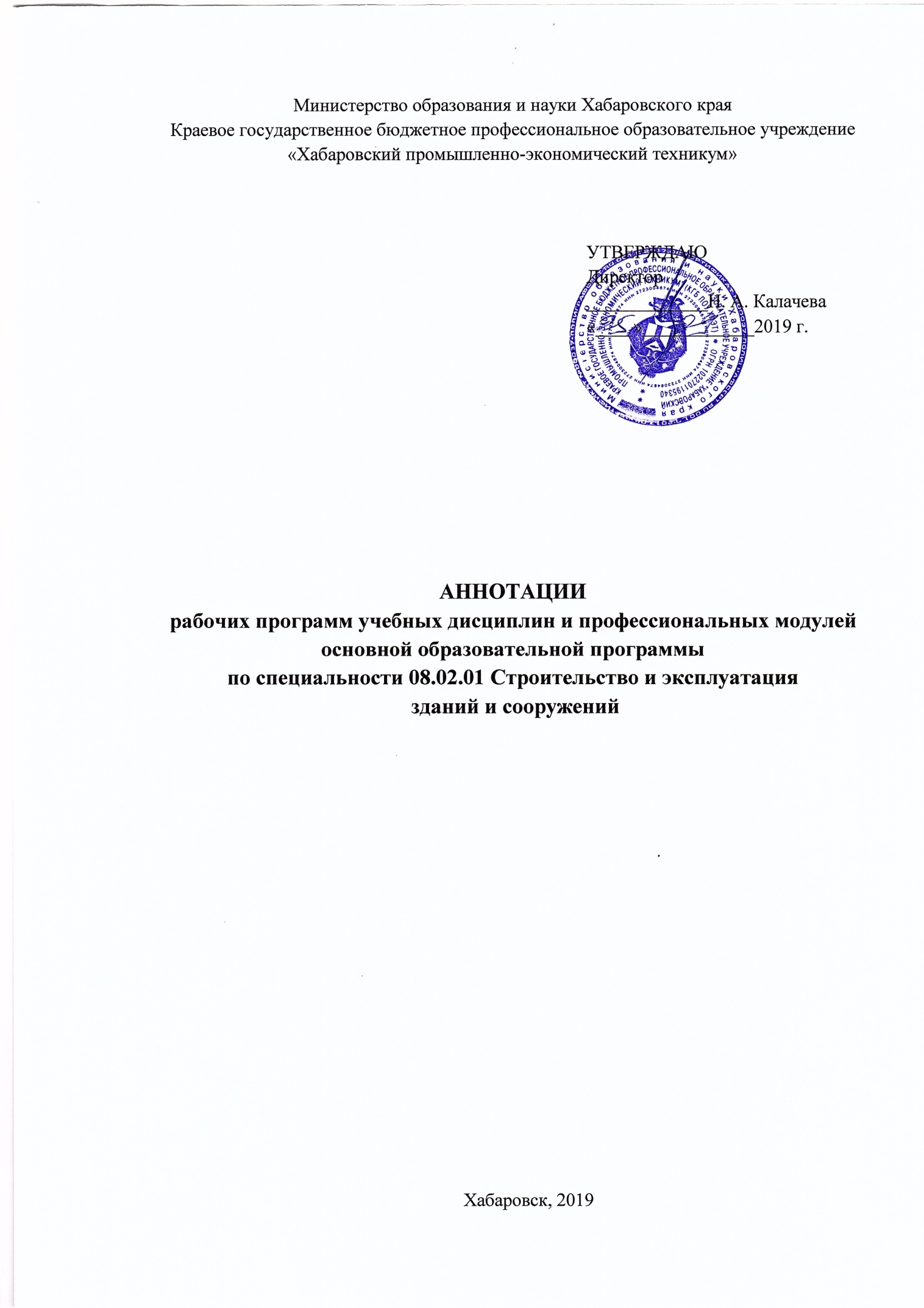 АННОТАЦИИрабочих программ учебных дисциплин и профессиональных модулейосновной образовательной программыпо специальности 09.02.04 Информационные системы (по отраслям)Хабаровск, 2019Общеобразовательный учебный циклОбщеобразовательный учебный циклАннотация  программы учебной дисциплиныОУД.01 Русский язык Место дисциплины в структуре ООП:учебная дисциплина входит в общий гуманитарный  цикл. Учебная дисциплина имеет практическую направленность и имеет межпредметные связи с дисциплинами: литература, история   Цели освоения дисциплины: научиться грамотно, с учетом современных тенденций выбирать языковой вариант, адекватный условиям порождаемого текста, использовать свои знания при анализе текстов современных публикаций, применять полученные знания в профессиональной практической деятельности. Результаты освоения дисциплины; осуществлять речевой самоконтроль; оценивать устные и письменные высказывания с точки зрения языковых норм, извлекать необходимую информацию из различных источников: учебно-научных текстов, справочной литературы, средств массовой информации, в том числе представленных в электронном виде на различных информационных носителях соблюдать в практике письма орфографические и пунктуационные нормы современного русского литературного языка, соблюдать нормы речевого поведения в различных сферах и ситуациях общения, в том числе при обсуждении дискуссионных проблем; использовать основные приемы информационной переработки устного и письменного текста Содержание дисциплины:ВведениеЯзык и речь. Функциональные стилиФонетика, орфография, орфоэпия,  графика Лексика и фразеологияМорфемика, словообразование,орфографияМорфология и орфографияСинтаксис и пунктуация Аннотация  программы учебной дисциплиныОУД.02 ЛитератураМесто дисциплины в структуре ООП: Учебная дисциплина входит в общий гуманитарный цикл. Учебная дисциплина имеет практическую направленность и имеет межпредметные связи с дисциплинами: русский язык, история  Цели освоения дисциплины: воспитание духовно развитой личности, формирование гуманистического мировоззрения, гражданского сознания, чувства патриотизма, любви и уважения к литературе и ценностям отечественной культуры; развитие эмоционального восприятия художественного текста, образного и аналитического мышления, творческого воображения, читательской культуры и понимания авторской позиции; формирование начальных представлений о специфике литературы в ряду других искусств, потребности в самостоятельном чтении художественных произведений; развитие устной и письменной речи учащихся Результаты освоения дисциплины; образную природу словесного искусства; содержание изученных литературных произведений; основные факты жизни и творчества писателей-классиков XIX–XX вв.; основные закономерности историко-литературного процесса и черты литературных  направлений; основные теоретико-литературные понятияСодержание дисциплины: Русская литература первой половины 19 века. Русская литература второй половины 19 века. Русская литература 20 века.  Современный литературный процесс  Аннотация рабочей программы учебной дисциплины ОУД.03 Иностранный язык (технический профиль)Место дисциплины в структуре ООП:учебная дисциплина входит в состав гуманитарного и социально- экономического цикла ППССЗимеет практическую направленность, межпредметные связи с общеобразовательными учебными дисциплинами: историей, географией, русским языком, литературой, физикой, химией, математикой, биологией, основами безопасности жизнедеятельности.Цели освоения дисциплины:Содержание программы учебной дисциплины «Иностранный язык» направлено на достижение следующих целей: •  формирование представлений об английском языке как о языке международного общения и средстве приобщения к ценностям мировой культуры и национальных культур;      •  формирование коммуникативной компетенции, позволяющей свободно общаться на английском языке в различных формах и на различные темы, в том числе в сфере профессиональной деятельности, с учетом приобретенного словарного запаса, а также условий, мотивов и целей общения; •  формирование и развитие всех компонентов коммуникативной компетенции: лингвистической, социолингвистической, дискурсивной, социокультурной, социальной, стратегической и предметной; •  воспитание личности, способной и желающей участвовать в общении на межкультурном уровне; •  воспитание уважительного отношения к другим культурам и социальным субкультурамРезультаты освоения дисциплины;Освоение содержания учебной дисциплины «Английский язык» обеспечивает достижение студентами следующих результатов:• личностных:– сформированность ценностного отношения к языку как культурному феномену и средству отображения развития общества, его истории и духовнойкультуры;– сформированность широкого представления о достижениях национальныхкультур, о роли английского языка и культуры в развитии мировой культуры;– развитие интереса и способности к наблюдению за иным способом мировидения;– осознание своего места в поликультурном мире; готовность и способностьвести диалог на английском языке с представителями других культур, достигать взаимопонимания, находить общие цели и сотрудничать в различныхобластях для их достижения; умение проявлять толерантность к другомуобразу мыслей, к иной позиции партнера по общению;– готовность и способность к непрерывному образованию, включая самообразование, как в профессиональной области с использованием английскогоязыка, так и в сфере английского языка;• метапредметных:– умение самостоятельно выбирать успешные коммуникативные стратегии вразличных ситуациях общения;владение навыками проектной деятельности, моделирующей реальные ситуации межкультурной коммуникации;– умение организовать коммуникативную деятельность, продуктивно общаться и взаимодействовать с ее участниками, учитывать их позиции, эффективно разрешать конфликты;– умение ясно, логично и точно излагать свою точку зрения, используя адекватные языковые средства;• предметных:– сформированность коммуникативной иноязычной компетенции, необходимой для успешной социализации и самореализации, как инструмента межкультурного общения в современном поликультурном мире;– владение знаниями о социокультурной специфике англоговорящих стран и умение строить свое речевое и неречевое поведение адекватно этой специфике;умение выделять общее и различное в культуре родной страны и англоговорящих стран;– достижение порогового уровня владения английским языком, позволяющего выпускникам общаться в устной и письменной формах как с носителямианглийского языка, так и с представителями других стран, использующими данный язык как средство общения;– сформированность умения использовать английский язык как средство для получения информации из англоязычных источников в образовательных и самообразовательных целях.Содержание дисциплины:1.Введение.2.Основной модуль.3. Профессионально-ориентированный модуль.Аннотация рабочей программы учебной дисциплины ОУД.04 МатематикаМесто дисциплины в структуре ООП:Учебная дисциплина «Математика» является учебным предметом обязательной предметной области «Математика и информатика» ФГОС среднего общего образования.В образовательных организациях, реализующих образовательную программу среднего общего образования в пределах освоения ООП СПО на базе основного общего образования, учебная дисциплина «Математика» изучается в общеобразовательном цикле учебного плана ООП СПО на базе основного общего образования с получением среднего общего образования (ПКРС, ПССЗ).В учебных планах ПКРС, ПССЗ учебная дисциплина «Математика» входит в состав общих общеобразовательных учебных дисциплин, формируемых из обязательных предметных областей ФГОС среднего общего образования, для профессий СПО или специальностей СПО соответствующего профиля образования.Цели освоения дисциплины:обеспечение сформированности представлений о социальных, культурных и исторических факторах становления математики;обеспечение сформированности логического, алгоритмического и математического мышления;обеспечение сформированности умений применять полученные знания при решении различных задач;обеспечение сформированности представлений о математике как части общечеловеческой культуры, универсальном языке науки, позволяющем описывать и изучать реальные процессы и явления.Результаты освоения дисциплины;Освоение содержания учебной дисциплины «Математика» обеспечивает достижение студентами следующих результатов:личностных:− сформированность представлений о математике как универсальном языке науки, средстве моделирования явлений и процессов, идеях и методах математики;− понимание значимости математики для научно-технического прогресса, сформированность отношения к математике как к части общечеловеческой культуры через знакомство с историей развития математики, эволюцией математических идей;− развитие логического мышления, пространственного воображения, алгоритмической культуры, критичности мышления на уровне, необходимом для будущей профессиональной деятельности, для продолжения образования и самообразования;− овладение математическими знаниями и умениями, необходимыми в             повседневной жизни, для освоения смежных естественно-научных дисциплин и дисциплин профессионального цикла, для получения образования в областях, не требующих углубленной математической подготовки;− готовность и способность к образованию, в том числе самообразованию, на протяжении всей жизни; сознательное отношение к непрерывному                        образованию как условию успешной профессиональной и общественной деятельности;− готовность и способность к самостоятельной творческой и ответственной деятельности;− готовность к коллективной работе, сотрудничеству со сверстниками в образовательной, общественно полезной, учебно-исследовательской, проектной и других видах деятельности;− отношение к профессиональной деятельности как возможности участия в решении личных, общественных, государственных, общенациональных проблем;метапредметных:− умение самостоятельно определять цели деятельности и составлять планы деятельности; самостоятельно осуществлять, контролировать и корректировать деятельность; использовать все возможные ресурсы для достижения поставленных целей и реализации планов деятельности; выбирать успешные стратегии в различных ситуациях;− умение продуктивно общаться и взаимодействовать в процессе совместной деятельности, учитывать позиции других участников деятельности, эффективно разрешать конфликты;− владение навыками познавательной, учебно-исследовательской и проектной деятельности, навыками разрешения проблем; способность и готовность к самостоятельному поиску методов решения практических задач, применению различных методов познания;− готовность и способность к самостоятельной информационно-познавательной деятельности, включая умение ориентироваться в различных источниках информации, критически оценивать и интерпретировать информацию, получаемую из различных источников;− владение языковыми средствами: умение ясно, логично и точно излагать свою точку зрения, использовать адекватные языковые средства;− владение навыками познавательной рефлексии как осознания совершаемых действий и мыслительных процессов, их результатов и оснований, границ своего знания и незнания, новых познавательных задач и средств для их достижения;− целеустремленность в поисках и принятии решений, сообразительность и интуиция, развитость пространственных представлений; способность воспринимать красоту и гармонию мира;предметных:−сформированность представлений о математике как части мировой культуры и месте математики в современной цивилизации, способах описания явлений реального мира на математическом языке;−сформированность представлений о математических понятиях как важнейших математических моделях, позволяющих описывать и изучать разные процессы и явления; понимание возможности аксиоматического построения математических теорий;− владение методами доказательств и алгоритмов решения, умение их применять, проводить доказательные рассуждения в ходе решения задач;− владение стандартными приемами решения рациональных и иррациональных, показательных, степенных, тригонометрических уравнений и неравенств, их систем; использование готовых компьютерных программ, в том числе для поиска пути решения и иллюстрации решения уравнений и неравенств;−сформированность представлений об основных понятиях математического анализа и их свойствах, владение умением характеризовать поведение функций, использование полученных знаний для описания и анализа реальных зависимостей;− владение основными понятиями о плоских и пространственных геометрических фигурах, их основных свойствах; сформированность умения распознавать геометрические фигуры на чертежах, моделях и в реальном мире; применение изученных свойств геометрических фигур и формул для решения геометрических задач и задач с практическим содержанием;−сформированность представлений о процессах и явлениях, имеющих вероятностный характер, статистических закономерностях в реальном мире, основных понятиях элементарной теории вероятностей; умений находить и оценивать вероятности наступления событий в простейших практических ситуациях и основные характеристики случайных величин;− владение навыками использования готовых компьютерных программ при решении задач.Содержание дисциплины;Содержание учебной дисциплины разработано в соответствии с основными содержательными линиями обучения математике:алгебраическая линия, включающая систематизацию сведений о числах; изучение новых и обобщение ранее изученных операций (возведение в степень, извлечение корня, логарифмирование, синус, косинус, тангенс, котангенс и обратные к ним); изучение новых видов числовых выражений и формул; совершенствование практических навыков и вычислительной культуры, расширениеи совершенствование алгебраического аппарата, сформированного в основной школе, и его применение к решению математических и прикладных задач;теоретико-функциональная линия, включающая систематизацию и расширение сведений о функциях, совершенствование графических умений; знакомство с основными идеями и методами математического анализа в объеме, позволяющем исследовать элементарные функции и решать простейшие геометрические, физические и другие прикладные задачи;линия уравнений и неравенств, основанная на построении и исследовании математических моделей, пересекающаяся с алгебраической и теоретико-функциональной линиями и включающая развитие и совершенствование техники алгебраических преобразований для решения уравнений, неравенств и систем; формирование способности строить и исследовать простейшие математические модели при решении прикладных задач, задач из смежных и специальных дисциплин;геометрическая линия, включающая наглядные представления о пространственных фигурах и изучение их свойств, формирование и развитие пространственного воображения, развитие способов геометрических измерений, координатногои векторного методов для решения математических и прикладных задач;стохастическая линия, основанная на развитии комбинаторных умений, представлений о вероятностно-статистических закономерностях окружающего мира.Разделы (темы), включенные в содержание учебной дисциплины, являются общими для всех профилей образования и при всех объемах учебного времени независимо от того, является ли учебная дисциплина «Математика» базовой или профильной.Аннотация рабочей программы учебной дисциплиныОУД.05  ФизикаМесто дисциплины в структуре ООП:Учебная дисциплина входит в  естественнонаучный  цикл. Учебная дисциплина имеет практическую направленность и имеет межпредметныесвязи  с  естественно - научными учебными предметами, такими, как химия, биология, астрономия, география и   специальными дисциплинами:  техническая механика, электротехника и электроника.Цели освоения дисциплины:освоение знаний о фундаментальных физических законах и принципах,  лежащих в основе современной физической картины мира; наиболее важных  открытиях в области физики, оказавших определяющее влияние на развитие  техники и технологии; методах научного познания природы;овладение умениями проводить наблюдения, планировать и выполнять  эксперименты, выдвигать гипотезы и строить модели, применять полученные знания  по физике для объяснения разнообразных физических явлений и свойств веществ; практически использовать физические знания; оценивать достоверность  естественно - научной информации;развитие познавательных интересов, интеллектуальных и творческих способностей в процессе приобретения знаний и умений по физике с использованием различных источников информации и современных информационных технологий;воспитание убежденности в возможности познания законов природы,использования достижений физики на благо развития человеческой цивилизации; необходимости сотрудничества в процессе совместного выполнения задач, уважительного  отношения к мнению оппонента при обсуждении проблем естественно - научного  содержания; готовности к морально-этической оценке использования научных достижений, чувства ответственности за защиту окружающей среды;использование приобретенных знаний и умений для решения практических  задач повседневной жизни, обеспечения безопасности собственной жизни, рационального  природопользования и охраны окружающей среды и возможность  применения знаний при решении задач, возникающих в последующей профессиональной деятельности.    Результаты освоения дисциплины:В результате освоения дисциплины обучающийся должен уметь: -объяснять сущность  физических явлений и законов;- решать задачи по основным разделам физики;-использовать   компьютерные технологии при  решении различных  задач;- выполнять схемы и чертежи при   решении  физических задач;- производить работы  с измерительными приборами и математическую    обработку  результатов эксперимента; - осуществлятьсамостоятельный  поиск  информации в различных  источниках и  использовать приобретенные знания и умения в практической  деятельности и повседневной жизниСодержание дисциплины:В дисциплину входят введение и 8 разделов: механика; молекулярная физика, термодинамика; электродинамика; колебания и волны; оптика; основы специальной теории относительности; элементы квантовой физики; эволюция Вселенной. В разделах: механика; молекулярная физика, термодинамика; электродинамика; колебания и волны; оптика предусмотрено выполнение практических работ.Аннотация рабочей программы учебной дисциплины ОУД.6 ИнформатикаМесто дисциплины в структуре ООП:Учебная дисциплина «Информатика» входит в состав обязательной предметной области «Математика и информатика» ФГОС среднего общего образования.В профессиональных образовательных организациях, реализующих образовательную программу среднего общего образования в пределах освоения ОПОП СПО на базе основного общего образования, учебная дисциплина «Информатика» изучается в общеобразовательном цикле учебного плана ОПОП СПО на базе основного общего образования с получением среднего общего образования (ППКРС, ППССЗ).В учебных планах ППКРС, ППССЗ место учебной дисциплины «Информатика» — в составе общеобразовательных учебных дисциплин по выбору, формируемых из обязательных предметных областей ФГОС среднего общего образования, для профессий СПО или специальностей СПО соответствующего профиля профессионального образования. Дисциплина входит в математический и общий естественнонаучный цикл. Изучение данной дисциплины базируется на содержании неполного среднего образования. Основные положения дисциплины будут использованы при изучении учебных дисциплин, междисциплинарных курсов и профессиональных модулей.Цели освоения дисциплины:Содержание программы «Информатика» направлено на достижение следующих целей: формирование у обучающихся представлений о роли информатики и информационно-коммуникационных технологий (ИКТ) в современном обществе, понимание основ правовых аспектов использования компьютерных программ и работы в Интернете;формирование у обучающихся умений осуществлять поиск и использование информации, необходимой для эффективного выполнения профессиональных задач, профессионального и личностного развития;формирование у обучающихся умений применять, анализировать, преобразовывать информационные модели реальных объектов и процессов  средствами информатики, используя при этом ИКТ, в том числе при изучении других дисциплин;развитие у обучающихся познавательных интересов, интеллектуальных и творческих способностей путем освоения и использования методов информатики и средств ИКТ при изучении различных учебных предметов;приобретение обучающимися опыта использования информационных технологий в индивидуальной и коллективной учебной и познавательной, в том числе проектной, деятельности;приобретение обучающимися знаний этических аспектов информационной деятельности и глобальных информационных коммуникаций в глобальных сетях; осознание ответственности людей, вовлеченных в создание и использование информационных систем, распространение и использование информации;владение информационной культурой, способностью анализировать и оценивать информацию с использованием ИКТ, средств образовательных и социальных коммуникаций.Результаты освоения дисциплины;Освоение системы базовых знаний, отражающих вклад информатики в формирование современной научной картины мира, роль информационных процессов в обществе, биологических и технических системах; средства моделирования явлений и процессов;Развитие логического мышления, алгоритмической культуры, познавательных интересов, интеллектуальных и творческих способностей путем освоения и использования методов информатики и средств ИКТ при изучении различных учебных предметов на уровне, необходимом для будущей профессиональной деятельности для продолжения образования и самообразования;Овладение умениями применять, анализировать, преобразовывать информационные модели реальных объектов и процессов, используя при этом ИКТ, в том числе при изучении других дисциплин;Воспитание ответственного отношения к соблюдению этических и правовых норм информационной деятельности;Приобретение опыта использования информационных технологий в индивидуальной и коллективной учебной и познавательной, в том числе проектной деятельности.Содержание дисциплиныУчебная дисциплина «Информатика» включает следующие разделы:-  Информационная деятельность человека;-  Информация и информационные процессы;- Средства информационных и коммуникационных технологий (ИКТ); - Технологии создания и преобразования информационных объектов;- Телекоммуникационные технологии.Содержание учебной дисциплины позволяет реализовать разноуровневое изучение информатики для различных профилей профессионального образования и обеспечить связь с другими образовательными областями, учесть возрастные особенности обучающихся, выбрать различные пути изучения материала. Аннотация рабочей программы учебной дисциплиныОУД.07 ИсторияМесто дисциплины в структуре ППССЗДисциплина относится к группе базовых общеобразовательныхдисциплин общеобразовательного цикла.Цель изучения дисциплиныУчебная дисциплина преследует цели:– воспитание гражданственности, национальной идентичности;– развитие мировоззренческих убеждений учащихся на основеосмысления ими исторически сложившихся культурных, религиозных,этнонациональных традиций, нравственных и социальных установок,идеологических доктрин;– развитие способности понимать историческую обусловленностьявлений и процессов современного мира– овладение умениями и навыками поиска, систематизации икомплексного анализа исторической информации;– формирование исторического мышления – способностирассматривать события и явления с точки зрения их историческойобусловленности– сопоставлять различные версии и оценки исторических событий иличностей, определять собственное отношение к дискуссионнымпроблемам прошлого и современности.В результате освоения дисциплины обучающийся должен знать:– основные факты, процессы и явления, характеризующиецелостность отечественной и всемирной истории;– периодизацию всемирной и отечественной истории;современные версии и трактовки важнейших проблем отечественнойи всемирной истории;– особенности исторического пути России, ее роль в мировомсообществе;– основные исторические термины и даты.Требования к результатам освоения дисциплины.В результате освоения дисциплины обучающийся должен уметь:– анализировать историческую информацию, представленную вразных знаковых системах (текст, карта, таблица, схема,аудиовизуальный ряд);– различать в исторической информации факты и мнения,исторические описания и исторические объяснения;– устанавливать причинно-следственные связи между явлениями,пространственные и временные рамки изучаемых историческихпроцессов и явлений;– представлять результаты изучения исторического материала вформах конспекта, реферата, рецензии;– использовать приобретенные знания и умения в практическойдеятельности и повседневной жизни.Структура дисциплины.Курс изучение дисциплины состоит из следующих разделов:– древнейшая стадия истории человечества. Цивилизации древнегомира;– цивилизации запада и востока в средние века;– история России с древнейших времен до конца XVII века;– истоки индустриальной цивилизации: страны западной Европы вXVI – XVIII вв.;– Россия в XVIII веке;– становление индустриальной цивилизации;– процесс модернизации в традиционных обществах востока;– Россия в XIX веке;– от новой истории к новейшей– между мировыми войнами;– вторая мировая война;– мир во второй половине XX века;– СССР в 1945-1991 годы;– Россия и мир на рубеже XX – XXI веков.Аннотация рабочей программы учебной дисциплиныОУД.08 Обществознание (вкл. экономику и право)Место дисциплины в структуре ППССЗМесто дисциплины в структуре основной профессиональной образовательной программы: общеобразовательная дисциплинаУчебная дисциплина входит в общественно- научный цикл.Учебная дисциплина имеет практическую направленность и имеет межпредметные связи с курсами истории, географии, политологии, социологии, философии, литературы и т.д.Цель изучения дисциплины- воспитание гражданственности, социальной ответственности, правового самосознания, патриотизма, приверженности конституционным принципам Российской Федерации;-развитие личности на стадии начальной социализации, становление правомерного социального поведения, повышение уровня политической, правовой и духовно-нравственной культуры подростка;-углубление интереса к изучению социально-экономических и политико-правовых дисциплин;-умение получать информацию из различных источников, анализировать, систематизировать ее, делать выводы и прогнозы;В результате освоения дисциплины обучающийся должен знать:- биосоциальную сущность человека, основные этапы и факторы социализации личности, место и роль человека в системе общественных отношений тенденции развития общества в целом как сложной динамической системы, а также важнейших социальных институтов;необходимость регулирования общественных отношений, сущность социальных норм, механизмы правового регулирования- особенности социально-гуманитарного познанияВ результате освоения дисциплины обучающийся должен уметь:характеризовать основные социальные объекты, выделяя их существенные признаки, закономерности развития - анализировать актуальную информацию о социальных объектах, выявляя их общие черты и различия- устанавливать соответствия между существенными чертами и признаками изученных социальных явлений и обществоведческими терминами и понятиямиобъяснять причинно-следственные и функциональные связи изученных социальных объектов, включая взаимодействия человека и общества, важнейших социальных институтов, общества и природной среды, общества и культуры, взаимосвязи подсистем и элементов обществаСтруктура дисциплиныПрирода человека, Врожденный и приобретенные качества Философские представления о социальных качествах человека Человек – индивид, индивидуальность, личность Познание и знания. Социальное познание. Духовная культура личности и обществаАннотация рабочей программы учебной дисциплины для технических дисциплин ОУД 09. ХимияМесто дисциплины в структуре основной профессиональной программы:Учебная дисциплина «Химия» является учебным предметом по выбору изобязательной предметной области «Естественные науки» ФГОС среднего общегообразования. В профессиональных образовательных организациях, реализующихобразовательную программу среднего общего образования в пределах освоения ОПОПСПО на базе основного общего образования, учебная дисциплина «Химия» изучается вобщеобразовательном цикле учебного ОПОП СПО на базе основного общего образованияс получением среднего общего образования (ППКРС, ППССЗ).В учебных планах ППКРС, ППССЗ место учебной дисциплины «Химия» — всоставе общеобразовательных учебных дисциплин по выбору, формируемых изобязательных предметных областей ФГОС среднего общего образования, для профессийСПО или специальностей СПО соответствующего профиля профессиональногообразования.Цели и задачи дисциплины – требования к результатам освоения дисциплины:Содержание программы «Химия» направлено на достижение следующих целей:- формирование у обучающихся умения оценивать значимость химического знаниядля каждого человека;- формирование у обучающихся целостного представления о мире и роли химии всоздании современной естественно-научной картины мира;- умения объяснять объекты ипроцессы окружающей действительности: природной, социальной, культурной,технической среды, используя для этого химические знания;- развитие у обучающихся умений различать факты и оценки, сравнивать оценочныевыводы, видеть их связь с критериями оценок и связь критериев с определенной системойценностей, формулировать и обосновывать собственную позицию;- приобретение обучающимися опыта разнообразной деятельности, познания исамопознания; ключевых навыков, имеющих универсальное значение для различныхвидов деятельности.Освоение содержания учебной дисциплины «Химия», обеспечивает достижение студентами следующих результатов:личностных:-  чувство гордости и уважения к истории и достижениям отечественной химической науки; -  химически грамотное поведение в профессиональной деятельности и в быту при обращении с химическими веществами, материалами и процессами;- готовность к продолжению образования и повышения квалификации в избранной профессиональной деятельности и объективное осознание роли химических компетенций в этом; -   умение использовать достижения современной химической науки ихимических технологий для повышения собственного интеллектуального развития ввыбранной профессиональной деятельности;метапредметных:- использование различных видов познавательной деятельности и основных интеллектуальных операций (постановки задачи, формулирования гипотез, анализа исинтеза, сравнения, обобщения, систематизации, выявления причинно-следственных связей, поиска аналогов, формулирования выводов) для решения поставленной задачи;- использование различных источников для получения химической информации, умение оценить ее достоверность для достижения хороших результатов в профессиональной сфере;предметных:- сформированность представлений о месте химии в современной научной картине мира; - владение основополагающими химическими понятиями, теориями, законами и закономерностями; -   уверенное пользование химической терминологией и символикой;-  владение основными методами научного познания, используемыми в химии:- наблюдением, описанием, измерением, экспериментом; умение обрабатывать, объяснять результаты проведенных опытов и делать выводы; -  сформированность умения давать количественные оценки и производить расчеты по химическим формулам и уравнениям;- владение правилами техники безопасности при использовании химических веществ;Содержание дисциплиныВведениеРаздел 1. Общая и неорганическая химияТема 1.1. Основные понятия и законы химииТема 1.2. Периодический закон и Периодическая система химических элементов Д.И.Менделеева и строение атомТема 1.3. Строение веществаТема 1.4. Вода. Растворы. Электролитическая диссоциацияТема 1.5. Классификация неорганических соединений и их свойстваТема 1.6. Химические реакцииТема 1.7. Металлы и неметаллыРаздел 2. Органическая химияТема 2.1. Основные понятия органической химии и теория строения органических соединенийТема 2.2. Углеводороды и их природные источникиТема 2.3. Кислородсодержащие органические соединенияТема 2.4. Азотсодержащие органические соединения. ПолимерыАннотация рабочей программы учебной дисциплиныОУД.10  География     Место дисциплины в структуре ООП:  Дисциплина входит в общеобразовательный цикл основной образовательной программы.Цели освоения дисциплины:• освоение системы географических знаний о целостном, многообразном и динамично изменяющемся мире, взаимосвязи природы, населения и хозяйства на всех территориальных уровнях;• овладение умениями сочетать глобальный, региональный и локальный подходы для описания и анализа природных, социально-экономических, геоэкологических процессов и явлений;• развитие познавательных интересов, интеллектуальных и творческих способностей посредством ознакомления с важнейшими географическими особенностями и проблемами мира в целом, его отдельных регионов и ведущих стран;• воспитание уважения к другим народам и культурам, бережного отношения к окружающей природной среде;• использование в практической деятельности и повседневной жизни разнообразных географических методов, знаний и умений, а также географической информации;• нахождение и применение географической информации, включая географические карты, статистические материалы, геоинформационные системы и интернет-ресурсы, для правильной оценки важнейших социально-экономических вопросов международной жизни;• понимание географической специфики крупных регионов и стран мира в условиях стремительного развития международного туризма и отдыха, деловых и образовательных программ, телекоммуникаций и простого общения.Результаты освоения дисциплины: В результате освоения дисциплины студент должен знать:        - основные географические понятия и термины; традиционные и новые методы географических исследований;- особенности размещения основных видов природных ресурсов, их главные месторождения и территориальные сочетания; численность и динамику населения мира, отдельных регионов и стран, их этногеографическую специфику; различия в уровне и качестве жизни населения, основные направления миграций; проблемы современной урбанизации;        -географические аспекты отраслевой и территориальной структуры мирового хозяйства, размещения его основных отраслей; географическую специфику отдельных стран и регионов, их различия по уровню социально-экономического развития, специализации в системе международного географического разделения труда; географические аспекты глобальных проблем человечества; Формируемые компетенцииВ рамках программы учебной дисциплины осваиваются ОК 4. ОК 5 ОК6. ОК 8.Аннотация  программы учебной дисциплины ОУД.11  Основы безопасности жизнедеятельностиМесто дисциплины в структуре ООП:Учебная дисциплина входит в цикл общеобразовательных  дисциплин.Учебная дисциплина имеет практическую направленность и имеет межпредметные связи с курсами истории, географии, политологии, социологии, философии, литературы, физической культуры и т.д.Цели освоения дисциплины:освоение знаний о здоровом образе жизни; об опасных и чрезвычайных ситуациях            и основах безопасного поведения при их возникновении;развитие качеств личности, необходимых для ведения здорового образа жизни, обеспечения безопасного поведения в опасных и чрезвычайных ситуациях;воспитание чувства ответственности за личную безопасность, ценностного отношения к     своему здоровью и жизни;овладение умениями предвидеть потенциальные опасности и правильно действовать в     случае их наступления, использовать средства индивидуальной и коллективной защиты,     оказывать первую медицинскую помощь.Уметь:владеть способами защиты населения от чрезвычайных ситуаций природного и техногенного характера;пользоваться средствами индивидуальной и коллективной защиты;оказывать первую помощь пострадавшим;вызывать (обращаться за помощью) в случае необходимости в соответствующие службы экстренной помощи.Знать:основы здорового образа жизни; факторы, укрепляющие и разрушающие здоровье; вредные привычки и их профилактику;правила безопасного поведения в чрезвычайных ситуациях социального, природного и   техногенного характера;    способы безопасного поведения в природной среде;основные виды потенциальных опасностей и их последствия в профессиональной деятельности и быту, принципы снижения вероятности их реализации;основы военной службы и обороны государства;задачи и основные мероприятия гражданской обороны;способы защиты населения от оружия массового поражения;меры пожарной безопасности и правила безопасного поведения при пожарах;организацию и порядок призыва граждан на военную службу и поступления на нее в добровольном порядке;Формируемые компетенцииЦенностно-смысловая компетенция. Общекультурная компетенция  Учебно-познавательная компетенция Информационная компетенция Коммуникативная компетенция.Содержание дисциплиныОпасные ЧС техногенного характера. Причины аварий и катастроф на промышленных объектах  Обеспечение военной безопасности РФ. Основы обороны государства. Основы военной службы Основы первой медицинской помощи. Основы здорового образа жизниАннотация  программы учебной дисциплины ОУД.12  Физическая культураМесто дисциплины в структуре ООП:Рабочая программа учебной дисциплины «Физическая культура» составлена в соответствии с программой подготовки специалистов среднего звена (ППССЗ). Место учебной дисциплины в структуре ППССЗ:- учебная дисциплина «Физическая культура» входит в общеобразовательный циклЦели освоения дисциплины:развитие физических качеств и способностей, совершенствование функциональных возможностей организма, укрепление индивидуального здоровья;формирование устойчивых мотивов и потребностей в бережном отношении к собственному здоровью, в занятиях физкультурно-оздоровительной и спортивно-оздоровительной деятельностью;овладение технологиями современных оздоровительных систем физического воспитания, обогащение индивидуального опыта занятий специально-прикладными физическими упражнениями и базовыми видами спорта; овладение системой профессионально и жизненно значимых практических умений и навыков, обеспечивающих сохранение и укрепление физического и психического здоровья;Уметь: Знатьвлияние оздоровительных систем физического воспитания на укрепление здоровья, профилактику профессиональных заболеваний, вредных привычек и увеличение продолжительности жизни;способы контроля и оценки индивидуального физического развития и физической подготовленности;правила и способы планирования системы индивидуальных занятий физическими упражнениями различной направленности;уметь:выполнять индивидуально подобранные комплексы оздоровительной и адаптивной (лечебной) физической культуры;выполнять простейшие приемы самомассажа и релаксации;проводить самоконтроль при занятиях физическими упражнениями;преодолевать искусственные и естественные препятствия с использованием разнообразных способов передвижения;выполнять приемы защиты и самообороны, страховки и самостраховки;осуществлять творческое сотрудничество в коллективных формах занятий физической культурой;выполнять контрольные нормативы, предусмотренные государственным стандартом по легкой атлетике, гимнастике, плаванию и лыжам при соответствующей тренировке, с учетом состояния здоровья и функциональных возможностей своего организма; использовать приобретенные знания и умения в практической деятельности и повседневной жизни для:Содержание дисциплиныФизическая  культура в профессиональной подготовке студента. Совершенствование техники бега на короткие, средние и длинные дистанции, прыжка в длину с разбега. Основы здорового образа жизни студентов. Совершенствование физических качеств. Педагогические основы физического воспитания Совершенствование техники в настольном теннисе Основы методики самостоятельных занятий физическими упражнениями. Совершенствование техники лыжных ходовАннотация  программы учебной дисциплиныОУД.13 БиологияМесто дисциплины в структуре ППССЗУчебная дисциплина входит в естественнонаучный цикл. Учебная дисциплина имеет практическую направленность и имеет межпредметные связи с химией и экологией.Учебная дисциплина ведется во  II семестре.Цель изучения дисциплиныЦелью изучения дисциплины является приобретение теоретических и практических навыков в области биологии.Требования к результатам освоения дисциплиныВ результате освоения дисциплины обучающийся должен уметь:-работать с микроскопом, определять живые объекты в природе; находить и анализировать информацию о живых объектах проводить наблюдения за экосистемами с целью их описания и выявления естественных и антропогенных измененийиспользовать приобретенные знания и умения в практической (профессиональной) деятельности и повседневной жизни-выдвигать гипотезы и предлагать пути их проверки, делать выводы на основе экспериментальных данных, представленных в виде графика, таблицы или диаграммыработать с естественнонаучной информациейВ результате освоения дисциплины обучающийся должен знать:-смысл основных биологических понятий о биологических системах (Клетка, Организм, Популяция, Вид, Экосистема); -истории развития современных представлений о живой природе,о выдающихся открытиях в биологической науке; роли биологической науки в формировании современной естественно-научной картины мира; о методах научного познанияСодержание дисциплины:Химическая организация клетки Строение и функции клетки 3Обмен веществ и превращение энергии в клетке Размножение организмов Индивидуальное развитие организма Индивидуальное развитие человека Основы учения о наследственности и изменчивости Происхождение и начальные этапы развития жизни на Земле История развития эволюционных идейАннотация  программы учебной дисциплиныОУД.12 ЭкологияМесто дисциплины в структуре ППССЗУчебная дисциплина «Экология» является учебным предметом по выбору из обязательной предметной области «Естественные науки» ФГОС среднего общего образования.Цель изучения дисциплиныЦелью изучения дисциплины является приобретение теоретических и практических навыков в области экологии.Требования к результатам освоения дисциплиныВ результате освоения дисциплины обучающийся должен уметь:– объяснять смысл экологических глобальных проблем;– давать характеристику антропогенного воздействия на оболочки Земли;– прогнозировать и анализировать отрицательные последствия деятельности человека на природу;– применять экологические закономерности при воздействии любого производства на устойчивость биосферы;– владеть языком предмета; грамотно осуществлять поиск новой информации в литературе, Интернет-ресурсах, адекватно оценивать новую информацию, – анализировать эколого-географическую обстановку своего региона, края;– выполнять проекты экологически ориентированной социальной деятельности, связанных с экологической безопасностью окружающей среды, здоровьем людей и повышением их экологической культуры.В результате освоения дисциплины обучающийся должен знать:– предмет, задачи и методы изучения экологии;– об изменениях взаимоотношений человека и природы с развитием хозяйственной деятельности;– о современных экологических проблемах и путях их преодоления;– о среде обитания и ее экологических характеристиках;– характеристику биогеоценозов, агроценозов, цепей питания, правило экологических пирамид;– о правовых и социальных аспектах экологии. Курс изучение дисциплины состоит из следующих разделов:Раздел 1 Экология как научная дисциплинаРаздел 2 «Среда обитания человека и экологическая безопасность»Раздел 3.  «Концепция устойчивого развития»Раздел 4 «Охрана природы».Аннотация к программе дисциплины ОУД.15  АстрономияМесто дисциплины в структуре ООП:  Учебная дисциплина «Астрономия» входит  в естественнонаучный   цикл.  Учебная дисциплина  имеет практическую направленность и имеет межпредметные связи с физикой, математикой, географией, биологиейЦели освоения дисциплины:- понимания принципиальной роли астрономии в познании фундаментальных законов природы и современной естественно – научной картины мира; - знаний о физической природе небесных тел и систем, строения и эволюции Вселенной, пространственных и временных масштабов Вселенной, наиболее важных астрономических открытиях, определивших развитие науки и техники;- умений объяснять видимое положение и движение небесных тел принципами определения местоположения и времени по астрономическим объектам, навыками практического использования компьютерных приложений для определения вида звездного неба в конкретном пункте для заданного времени;- умения применять  приобретенные знания для решения практических задач повседневной жизни;- научного мировоззрения; - навыков использования естественно – научных, особенно физико - математических знаний для объективного анализа устройства окружающего мира на примере достижений современной астрофизики, астрономии и космонавтики.Результаты освоения дисциплины:           В результате освоения дисциплины обучающийся должен уметь: - приводить примеры: роли астрономии в развитии цивилизации, использования методов исследований, влияния солнечной активности на Землю;-- описывать и объяснять: различия календарей, условия наступления солнечных и лунных затмений, фазы Луны, суточные движения светил, причины возникновения приливов и отливов; принцип действия оптического телескопа, взаимосвязь физико-химических характеристик звезд с использованием диаграммы "цвет-светимость";- методы определения расстояний и линейных размеров небесных тел;- находить на небе основные созвездия Северного полушария;-использовать приобретенные знания и умения в практической деятельности и повседневной жизни В результате освоения дисциплины обучающийся должен знать: -  понятия:  геоцентрическая и гелиоцентрическая система, видимая звездная величина, созвездие, комета, астероид, метеор, метеорит, метеороид, планета, спутник, звезда,  Солнечная система, Галактика, Вселенная, всемирное и поясное время,  внесолнечная планета (экзопланета), спектральная классификация звезд, параллакс, реликтовое излучение, Большой Взрыв, черная дыра;Содержание дисциплины:В дисциплину входят введение и 3 раздела: история развития астрономии; устройство Солнечной системы; Строение и эволюция Вселенной. В каждом разделе предусмотрено проведение практических работ.ОГСЭ.00 Общий гуманитарный и социально-экономический циклОГСЭ.00Общий гуманитарный и социально-экономический циклАннотация к рабочей программе дисциплиныОГСЭ.01Основы философииМесто дисциплины в структуре ООП:Учебная дисциплина входит в общий гуманитарный и социально-экономический цикл (ОГСЭ).Учебная дисциплина имеет практическую направленность и имеет межпредметные связи с дисциплинами: история, обществознание, психология общения.Цели освоения дисциплины:Формирование у студентов представлений о философии,знаний об исторических этапах развитияфилософии и основных проблемах современного философского знания, ознакомление с базовыми философскими понятиями, развитие навыков теоретического анализа проблем, стоящихперед обществом и человеком в современном мире.В результате освоения дисциплины обучающийся должен уметь: Ориентироваться в наиболее общих философских проблемах бытия, познания, ценностей, свободы и смысла жизни как основах формирования культуры гражданина и будущего специалиста. В результате освоения дисциплины обучающийся должен знать:-основные категории и понятия философии; - роль философии в жизни человека и общества;-основы философского учения о бытии; - сущность процесса познания;- основы научной, философской и религиозной картин мира;-об условиях формирования личности, свободе и ответственности за сохранение жизни, культуры, окружающей среды;- о социальных и этнических проблемах, связанных с развитием и использованием достижений науки, техники и технологий по выбранному профилю профессиональной деятельности;- Традиционные общечеловеческие ценности,как основа поведения в коллективе, команде.Формируемые компетенцииВ рамках программы учебной дисциплины осваиваются ОК.01, ОК.02, ОК.03, ОК.04,ОК.06Формируемые компетенцииСтруктура курса состоит из двух частей: исторической и теоретической.Историко - философский раздел включает в себя характеристику основных этапов истории западноевропейской философии и русской философии, включая характеристику наиболее крупных философов и философских школ. Теоретический раздел курса включаетв себя основные проблемы бытия и познания, а также социальной философии.Аннотация к рабочей программе дисциплиныОГСЭ.02 История1. Область применения программы дисциплиныРабочая программадисциплиныявляетсячастьюпрограммыподготовки специалистовсреднегозвена(далееППССЗ)всоответствиисФГОСпоспециальностиСПО.РабочаяпрограммадисциплиныОГСЭ.02.Историяможетбытьиспользованадругими образовательнымиучреждениямипрофессиональногоидополнительногообразования, реализующими образовательную программу среднего профессионального образования.2.Местодисциплинывструктуреосновнойпрофессиональнойобразовательной программы: ДисциплинаОГСЭ.02.ИсториявходитвОбщийгуманитарныйисоциально-экономический учебный цикл ОПОП и изучается как базовая дисциплина.3.Цели и задачи дисциплины – требования к результатам освоения дисциплины: В результате освоения дисциплины обучающийся должен уметь: ориентироваться всовременнойэкономической,политическойикультурной ситуации в России и мире; выявлять взаимосвязь отечественных, региональных, мировых;социально-экономических, политических и культурных проблем; знать: основные направления развития ключевых регионов мира на рубеже веков (XX и XXI вв.);сущность и причины локальных, региональных, межгосударственных конфликтов вконцеXX-началеXXIвв.;основныепроцессы политического и экономического развития ведущих государств и регионов мира; назначение ООН, НАТО, ЕС и других организаций и основные направления их деятельности; о роли науки, культуры и религии в сохранении и укреплении национальныхи государственных традиций;содержаниеи назначение важнейших нормативных правовых и законодательных актовмировогоирегионального значения;4. Формируемые компетенцииВ рамках программы учебной дисциплины осваиваются ОК.01, ОК.02, ОК.03, ОК.04, ОК.06, ОК.07, ОК.08, ОК.095. Краткое содержание дисциплины ИзучениедисциплиныОГСЭ.02.Историяформирует у обучающихся целостную историческую картину мира, мировоззренческую позицию, знания об особенностях и закономерностях российского исторического процесса, и месте России в мировом сообществе.Аннотация к рабочей программе дисциплиныОГСЭ.03  Иностранный язык в профессиональной деятельностиМесто дисциплины в структуре ООП:Учебная дисциплина входит в общий гуманитарный и социально-экономическийцикл (ОГСЭ). Учебная дисциплина имеет практическую направленность и имеет межпредметные связи со всеми профессиональными модулями в области профессиональной терминологии на иностранном языке.Цели освоения дисциплины:Основной целью курса является повышение исходного уровня владения иностранным языком, достигнутого на предыдущей ступени образования, и овладение студентами необходимым и достаточным уровнем коммуникативной и языковой компетенций дляделового общения в своей профессиональной сфере, самостоятельнойработы со специальной литературой на иностранном языке с целью получения необходимой информации, а также для дальнейшего самообразования. В результате освоения дисциплины обучающийся должен уметь: - вести диалог (диалог-расспрос, диалог-обмен мнениями/суждениями, диалог-побуждение к действию, этикетный диалог и их комбинации) в ситуациях официального и неофициального общения;- сообщать сведения о себе изаполнять различные виды анкет, резюме, заявлений и др.;- понимать относительно полно (общий смысл) высказывания на английском языке в различных ситуациях профессионального общения;- читать чертежи и техническую документацию на английском языке;- называть на английском языке инструменты, оборудование, оснастку, приспособления, станки, используемые при выполнении профессиональной деятельности;- применять профессионально-ориентированную лексику при выполнении профессиональной деятельности;- устанавливать межличностное общение между участниками движенияWS разных стран;- самостоятельно совершенствовать устную и письменную профессионально-ориентированную речь, пополнять словарный запасВ результате освоения дисциплины обучающийся должен знать:- лексический и грамматический минимум, необходимый для чтения и перевода (со словарем) английского профессионально-ориентированного текста;- лексический и грамматический минимум, необходимый для заполнения анкет, резюме, заявлений и др.;- основы разговорной речи на английском языке;- профессиональные термины и определения для чтения чертежей, инструкций, нормативной документацииФормируемые компетенцииВ рамках программы учебной дисциплины осваиваются ОК.01, ОК.02, ОК.03, ОК.04, ОК.06, ОК.07, ОК.08, ОК.09, ОК.10, ОК.11.Содержание дисциплиныКурс состоит из 14 разделов имеющих профессиональнуюнаправленностьАннотация к рабочей программе дисциплиныОГСЭ.04 Физическая культураМесто дисциплины в структуре ООП:Учебная дисциплина «Физическая культура» принадлежит к общему гуманитарному и социально экономическому циклу.Учебная дисциплина имеет практическую направленность и имеет межпредметные связи Учебная дисциплина ведется 3,4,5,6 семестрЦели освоения дисциплины:Использовать физкультурно-оздоровительную деятельность для укрепления здоровья, достижения жизненных и профессиональных целей Знать: Роль физической культуры в общекультурном, профессиональном и социальном развитии человека;Основы здорового образа жизни;Условия профессиональной деятельности и зоны риска физического здоровья для профессии (специальности)Средства профилактики перенапряженияУметь:Использовать физкультурно-оздоровительную деятельность для укрепления здоровья, достижения жизненных и профессиональных целей;Применять рациональные приемы двигательных функций в профессиональной деятельностиПользоваться средствами профилактики перенапряжения характерными для данной профессии (специальностиФормируемые компетенцииОК3 ОК 4 ОК 6 ОК 7 ОК 8Содержание дисциплиныСовершенствование техники бега на короткие, средние и длинные дистанции, прыжка в длину с разбега. Совершенствование техники в настольном теннисе. Совершенствование физических качеств. Совершенствование техники лыжных ходов. Совершенствование техники в волейболе. Совершенствование техники в баскетболе. Совершенствование физических качеств. Совершенствование техники бега на короткие, средние   дистанции. Совершенствование техники бега на короткие, средние и длинные дистанции. Совершенствование физических качеств. Совершенствование техники лыжных ходов. Совершенствование техники в волейболе. Аннотация к рабочей программе дисциплиныОГСЭ.05 Психология общенияМесто дисциплины в структуре ООП:Учебная дисциплина входит в общий гуманитарный и социально-экономическийцикл (ОГСЭ) подготовка специалистов среднего звена.Цели освоения дисциплины:Приобретение студентами теоретических и практических умений в области психологии общения.В результате освоения дисциплины обучающийся должен уметь: применять техники и приемы эффективного общения в профессиональной деятельности; использовать приемы саморегуляции поведения в процессе межличностного общения; В результате освоения дисциплины обучающийся должен знать: взаимосвязь общения и деятельности; цели, функции, виды и уровни общения; роли и ролевые ожидания в общении; виды социальных взаимодействий; механизмы взаимопонимания в общении; техники и приемы общения, правила слушания, ведения беседы, убеждения; этические принципы общения; источники, причины, виды и способы разрешения конфликтов.Формируемые компетенции:ОК 1-9; ПК 1.1-4.4Содержание дисциплиныРаздел I. Введение в учебную дисциплину.Тема 1.1. Психология общения как учебная дисциплина. Тема 2.1. Общение – основа человеческого бытия. Тема 2.2. Общение как восприятие людьми друг друга (перцептивная сторона общения).Тема 2.3. Общение как взаимодействие(интерактивная сторона общения ).Тема 2.4. Общение как обмен информацией (коммуникативная сторона общения).Тема 2.5. Формы делового общения и их характеристики.Раздел III. Конфликты и способы их предупреждения и разрешения. Тема 3.1. Конфликт, его сущность и основные характеристики.Раздел IV. Этические нормы общения.Тема 4.1. Общие сведения об этической культуре.Аннотация к рабочей программе дисциплины Аннотация к рабочей программе дисциплиныОГСЭ.06 Финансовая грамотностьМесто дисциплины в структуре ООП:Учебная дисциплина входит в общий гуманитарный и социально-экономический цикл (ОГСЭ).Учебная дисциплина имеет практическую направленность и имеет межпредметные связи с дисциплинами: экономика, обществознание.Цели освоения дисциплины:Приобретение знаний о существующих в России финансовых институтах и финансовых продуктах, а также о способах получения информации об этих продуктах и институтах из различных источников; формирования знаний о таких способах повышения благосостояния, как инвестирование денежных средств, использование пенсионных фондов, создание собственного бизнеса.В результате освоения дисциплины обучающийся должен уметь: Использовать информацию в процессе принятия решений о сохранении и накоплении денежных средств, при оценке финансовых рисков, при сравнении преимуществ и недостатков различных финансовых услуг в процессе выбора;В результате освоения дисциплины обучающийся должен знать: - как работает банковская система в России; виды кредитов; как работают сберегательные вклады; что такое ипотека; - что такое налоги и зачем они нужны; почему государство выпускает облигации;- что такое страхование и от каких рисков оно защищает; виды страхования в России;- что такоеИНН и зачем он нужен; как работает государственная пенсионная система вРоссии; что такое предпринимательство; о том, что такое финансовое мошенничество;В результате освоения дисциплины обучающийся должен уметь:- использовать информацию в процессе принятия решений о сохранении и накоплении денежных средств, при оценке финансовых рисков, при сравнении преимуществ и недостатков различных финансовых услуг в процессе выбора;- приобретать знания о существующих в России финансовых институтах и финансовых продуктах, а также о способах получения информации об этих продуктах и институтах из различных источников;- формировать знания о таких способах повышения благосостояния, как инвестирование денежных средств, использование пенсионных фондов, создание собственного бизнеса.Формируемые компетенцииВ рамках программы учебной дисциплины осваиваются ОК.01, ОК.02, ОК.03, ОК.04,ОК.06.Формируемые компетенцииСтруктура курса состоит из девяти разделов:«Личное финансовое планирование», «Банки», «Фондовый рынок», «Страхование», «Налоги», «Обеспеченная старость», «Финансовые механизмы работы фирмы», «Собственный бизнес», «Риски в мире денег: как защититься от разорения».ЕН.00 Математический и общий естественнонаучный циклАннотация к рабочей программедисциплины ЕН. 01 Элементы высшей математикиМесто дисциплины в структуре ООП:Учебная дисциплина «Элементы высшей математики» является составной частью математического и общего естественнонаучного цикла дисциплин обязательной части циклов образовательной программы подготовки специалистов среднего звена. Цели освоения дисциплины:Освоение системы базовых знаний, отражающих вклад высшей математики в формирование современной научной картины мира;Овладение умениями применять, анализировать, формулировать задачи логического характера и применять средства математики для их решения, в том числе при изучении других дисциплин;Развитие познавательных интересов, интеллектуальных и творческих способностей путем освоения и использования высшей математики при изучении различных учебных предметов;Воспитание ответственного отношения к выполнению поставленных задач.Формируемые компетенции: ОК01. Понимать сущность и социальную значимость своей будущей профессии, проявлять к ней устойчивый интерес. ОК02. Организовывать собственную деятельность, выбирать типовые методы и способы выполнения профессиональных задач, оценивать их эффективность и качество.ОК04. Осуществлять поиск и использование информации, необходимой для эффективного выполнения профессиональных задач, профессионального и личностного развития.ОК05. Использовать информационно-коммуникационные технологии в профессиональной деятельности. ОК06. Работать в коллективе и команде, эффективно общаться с коллегами, руководством, потребителями. ОК07. Брать на себя ответственность за работу членов команды (подчиненных), результат выполнения заданий. ОК08. Самостоятельно определять задачи профессионального и личностного развития, заниматься самообразованием, осознанно планировать повышение квалификации.ОК 09. Ориентироваться в условиях частой смены технологий в профессиональной деятельности.  ПК 1.2. Разрабатывать схемы цифровых устройств на основе интегральных схем разной степени интеграции. ПК 1.4. Проводить измерения параметров проектируемых устройств и определять показатели надежности. ПК 2.2. Производить тестирование, определение параметров и отладку микропроцессорных системСодержание дисциплины;Основу программы составляет содержание, согласованное с требованиями федерального компонента государственного стандарта среднего (полного) общего образования базового уровня.Содержание программы представлено разделами:Раздел 1. Элементы линейной алгебрыРаздел 2. Прямая линия на плоскостиРаздел 3. Кривые второго порядка на плоскостиРаздел 4. Дифференциальное исчислениеРаздел 5. Интегральное исчислениеРаздел 6. Дифференциальные уравненияАннотацияк рабочей программе дисциплины ЕН.02 Элементы математической логикиМесто дисциплины в структуре ООП:Дисциплина входит в математический и общий естественнонаучный цикл. «Элементы математической логики» изучаются как базовая учебная дисциплина при освоении специальностей технического профиля в учреждениях ПО в 3,4 семестре на 2 курсе, обеспечивает приобретение знаний и умений в соответствии с государственным образовательным стандартом, содействует фундаментализации образования, формированию мировоззрения и развитию логического мышления. Цели освоения дисциплины:Программа ориентирована на достижение следующих целей:Освоение системы базовых знаний, отражающих вклад элементов математической логики в формирование современной научной картины мира;Овладение умениями применять, анализировать, формулировать задачи логического характера и применять средства математической логики для их решения, в том числе при изучении других дисциплин;Развитие познавательных интересов, интеллектуальных и творческих способностей путем освоения и использования методов математической логики при изучении различных учебных предметов;Воспитание ответственного отношения к выполнению поставленных задач.Формируемые компетенции:ОК 01Выбирать способы решения задач профессиональной деятельности, применительно к различным контекстамОК 02Осуществлять поиск, анализ и интерпретацию информации, необходимой для выполнения задач профессиональной деятельностиОК 04Работать в коллективе и команде, эффективно взаимодействовать с коллегами, руководством, клиентами.ОК 05Осуществлять устную и письменную коммуникацию на государственном языке с учетом особенностей социального и культурного контекста.ОК 09Использовать информационные технологии в профессиональной деятельностиОК 10Пользоваться профессиональной документацией на государственном и иностранном языках.Содержание дисциплиныОснову программы составляет содержание, согласованное с требованиями федерального компонента государственного стандарта среднего (полного) общего образования базового уровня.Содержание программы представлено семью темами:Раздел 1 Теория множеств.Раздел 2 Логика высказываний.Раздел 3 Булевы функции.Раздел 4 Предикаты.Раздел 5 Метод математической индукции. Комбинаторика.Раздел 6 Графы.Раздел 7 Элементы теории автоматов. Каждая тема включает в себя теоретический и практико-ориентированный материал, реализуемый в форме практических работ.Аннотация к рабочей программе дисциплины ЕН 03. Теория вероятностей и математическая статистикаМесто дисциплины в структуре ООП:Учебная дисциплина «Теория вероятностей и математическая статистика» является составной частью математического и общего естественнонаучного цикла дисциплин обязательной части циклов образовательной программы подготовки специалистов среднего звенаЦели освоения дисциплины:Освоение системы базовых знаний, отражающих вклад теории вероятностей в формирование современной научной картины мира;Овладение умениями применять, анализировать, формулировать задачи вероятностного характера и применять теории вероятностей для их решения, в том числе при изучении других дисциплин;Развитие познавательных интересов, интеллектуальных и творческих способностей путем освоения и использования теории вероятностей при изучении различных учебных предметов;Формируемые компетенцииОК 01. Выбирать способы решения задач профессиональной деятельности, применительно к различным контекстам.ОК02. Осуществлять поиск, анализ и интерпретацию информации, необходимой для выполнения задач профессиональной деятельности.ОК 04. Работать в коллективе и команде, эффективно взаимодействовать с коллегами, руководством, клиентами.ОК 05. Осуществлять устную и письменную коммуникацию на государственном языке с учетом особенностей социального и культурного контекста.ОК 09. Использовать информационные технологии в профессиональной деятельности.Содержание дисциплиныОснову программы составляет содержание, согласованное с требованиями федерального компонента государственного стандарта среднего (полного) общего образования базового уровня.Содержание программы представлено разделами:Раздел 1 Основные понятия теории вероятностейРаздел 2. Основные теоремы теории вероятностей и следствия из нихРаздел 3  Дискретные случайные величиныРаздел 4  Непрерывные случайные величиныРаздел 5 Элементы математической статистики.ОП.00 Общепрофессиональный циклАннотация к рабочей программе дисциплиныОП 01. Основы архитектуры, устройство и функционирование вычислительных системМесто дисциплины в структуре ООП:Учебная дисциплина входит в общепрофессиональный цикл. Учебная дисциплина имеет практическую направленность и имеет межпредметные связи с дисциплинами и профессиональными модулями: компьютерные сети, технические средства информатизации, эксплуатация и модификация информационных систем.Цели освоения дисциплины:изучение основных понятий архитектуры современного персонального компьютера и вычислительных систем, устройства и принципа действия важнейших компонентов аппаратных средств персонального компьютера, механизмами пересылки и управления информацией.	В результате освоения дисциплины обучающийся должен уметь:- определить оптимальную конфигурацию оборудования и характеристики устройств для конкретных задач;- идентифицировать основные узлы персонального компьютера, разъемы для подсоединения внешних устройств.	В результате освоения дисциплины обучающийся должен знать: -  построение цифровых вычислительных систем и их архитектурные особенности;- принципы работы основных логических блоков системы;- параллелизм и конвейеризацию вычислений;- классификацию вычислительных платформ;- принципы вычислений в многопроцессорных и многозадачных системах;- принципы работы КЭШ-памяти;- повышение производительности многопроцессорных и многозадачных систем, энергосберегающие технологии.Формируемые компетенцииОК 01 – ОК 09, ПК 1.1, ПК 1.2, ПК 1.9Содержание дисциплиныРаздел 1. Архитектура персонального компьютераРаздел 2. Архитектура вычислительных системАннотация к рабочей программе дисциплиныОП 02. Операционные системыМесто дисциплины в структуре ООП:Учебная дисциплина входит в общепрофессиональный цикл. Для освоения данной дисциплины необходимы знания, умения и компетенции, полученные обучающимися при изучении курса «Информатика». Дисциплина обеспечивает изучение дисциплин профессионального и специального циклов.Цели освоения дисциплины:Программа дисциплины «Операционные системы» предусматривает изучение основ построения, функционирования и эксплуатации операционных систем в объеме, необходимом для грамотной эксплуатации вычислительной техники профессиональным пользователем. В результате освоения дисциплины обучающийся должен уметь:- устанавливать и сопровождать операционные системы;- учитывать особенности работы в конкретной операционной системе, - организовывать поддержку приложений других операционных систем;- пользоваться инструментальными средствами операционной системы.В результате освоения дисциплины обучающийся должен знать:- понятие, принципы построения, типы и функции операционных систем;- операционное окружение;- машинно-независимые свойства операционных систем;- защищенность и отказоустойчивость операционных систем;- принципы построения операционных систем;- способы организации поддержки устройств, драйверы оборудования, - сетевые операционные системы.Формируемые компетенцииВ рамках программы учебной дисциплины осваиваются ОК.01 - ОК.09, ПК 1.2, ПК. 1.7, ПК. 1.9, ПК. 1.10.Содержание дисциплиныСтруктура курса состоит из четырех разделов:Раздел 1 – Основные понятия. В нём изучаются основные понятия по операционным системам, назначение и функции, классификация операционных систем.Раздел 2 – Машинно-независимые свойства ОС. В нём изучаются структура файловых систем, виды пользовательского интерфейса, файловые менеджеры, Раздел 3 – Принципы построения операционных систем. В нём изучаются архитектура операционных систем и возможности управления виртуальной памятью и процессами.Раздел 4 – Сетевые ОС. В нём изучаются вычислительные сети и сетевые ОС.Аннотация к рабочей программе дисциплины ОП 03. Компьютерные сетиМесто дисциплины в структуре ООП:Профессиональный модуль общепрофессионального цикла. Основной формой реализации программы являются теоретические и практические занятия.Цели освоения дисциплины:Направлен на освоение основного вида профессиональной деятельности: Получение знаний по компьютерным сетямФормируемые компетенцииОК 1 – 9;  ПК 1.2, 1.7, 1.9, 1.10Содержание дисциплиныРаздел 1.  Общие принципы построения вычислительных сетейМодель OSI, ее уровни. Стандартные стеки коммуникационных протоколовЛокальные и глобальные ЛВС. Требования, предъявляемые к современным вычислительным сетямРаздел 2. Локальные вычислительные сети (ЛВС)Общая характеристика ЛВС. Классификация ЛВС. Топология ЛВС.Технологии ЛВС: Ethernet, Tokin Ring, Arcnet, FDDI.Технические средства реализации физического и канального уровней локальной связиСетевой адаптер и его драйвер. Активный и пассивный концентраторыПрограммные средства поддержки  сеансового, транспортного и сетевого уровней ЛВСНадежность и безопасность ЛВСРаздел 3. Глобальные  и региональные сетиКоммутация и маршрутизация информации в больших сетях.Способы объединения ЛВС в большую сеть. Линии передачи сигналовФункции модемов. Правила выбора модемовСетевой уровень как средство построения больших сетейМаршрутизаторы. Принципы маршрутизации Реализация межсетевого взаимодействия средствами TCP/IPАдресация в IP-сетяхСредства построения составных сетей стека Novell (протокол IPX)Основные характеристики маршрутизаторов и концентраторовРаздел 4. Защита информации в сетях.Технические средства сетевой безопасностиБрандмауэр: назначение, основные типы, технологии, принципы фильтрации.   Безопасность Web – серверов. Система firewall.Раздел 5. Области применения локальных и глобальных сетей  Телематика телетекст и видеотекст. Электронная почта.Выбор сети. Взаимодействие с поставщиками. Оценка предложений.Аннотация к рабочей программе дисциплиныОП 04. Метрология, стандартизация, сертификация и техническое документоведениеМесто дисциплины в структуре ООП:Учебная дисциплина входит в общепрофессиональный цикл. Учебная дисциплина имеет практическую направленность и имеет межпредметные связи с дисциплинами и профессиональными модулями: основы проектирования баз данных, основы алгоритмизации и программирования, эксплуатация и модификация информационных систем, участие в разработке информационных систем.Цели освоения дисциплины:Предметом изучения дисциплины «Метрология, стандартизация и сертификация» являются методы метрологии, стандартизации и сертификации, необходимые для решения задач обеспечения единства измерений и контроля качества продукции (услуг); метрологическому и нормативному обеспечению разработки, производства, испытаний, эксплуатации и утилизации продукции, планирования и выполнения работ по стандартизации и сертификации продукции и процессов разработки и внедрения систем управления качеством; использования современных информационных технологий при проектировании и применении средств и технологий управления качеством. Глобальной целью изучения дисциплины «Метрология, стандартизация и сертификация» является углубление общего информационного образования и информационной культуры студентов, а также формирование базовых практических знаний и навыков использования основных методов метрологии, стандартизации и сертификации. Основная задача – изучение основ метрологии, стандартизации и сертификации, а также получение навыков работы с технической документацией по эксплуатации информационных систем. В результате освоения дисциплины обучающийся должен уметь: - предоставлять сетевые услуги с помощью пользовательских программ; - применять требования нормативных документов к основным видам продукции (услуг) и процессов; - применять документацию систем качества; - применять основные правила и документы системы сертификации Российской Федерации; знать: -национальную и международную систему стандартизации и сертификации и систему обеспечения качества продукции; - основные понятия и определения метрологии, стандартизации и сертификации.- положения систем (комплексов) общетехнических и организационно-методических стандартов; - сертификацию, системы и схемы сертификации; - основные виды технической и технологической документации, стандарты оформления документов, регламентов, протоколов.Формируемые компетенцииОК 1 – 9, ПК 1.1, 1.2, 1.5,1.7, 1.9 .Содержание дисциплиныРаздел 1  Общие вопросы управления качествомРаздел 2 Содержательные аспекты стандартизации, сертификации и метрологииРаздел 3 Техническое документоведениеАннотация к рабочей программе дисциплиныОП 05. Устройство и функционирование информационной системыМесто дисциплины в структуре ООП:Учебная дисциплина ОП05.Устройство и функционирование информационной системы входит в общепрофессиональный цикл. Учебная дисциплина имеет практическую направленность и имеет межпредметные связи с дисциплинами и профессиональными модулями: основы проектирования баз данных, основы алгоритмизации и программирования, эксплуатация и модификация информационных систем, участие в разработке информационных систем.Цели освоения дисциплины:Формирует представление о структуре автоматизированных информационных систем, связанных с ней понятиях и определениях, знакомит учащихся с технологиями проектирования информационных систем и средствами доступа к ним.В результате освоения дисциплины обучающийся должен уметь: выделять жизненные циклы проектирования информационной системы;- использовать методы и критерии оценивания предметной области и методы определения стратегии развития бизнес-процессов организации;     - использовать и рассчитывать показатели и критерии оценивания информационной
системы, - осуществлять необходимые измерениязнать: - цели автоматизации производства;- типы организационных структур;- реинжиниринг бизнес-процессов;     - требования к проектируемой системе, - классификацию информационных систем, - структуру информационной системы, - понятие жизненного цикла информационной системы;- модели жизненного цикла информационной системы, - методы проектирования информационной системы;- технологии проектирования информационных систем, оценку и управление качеством информационных систем;- организацию труда при разработке информационных систем;- оценку необходимых ресурсов для реализации проектаФормируемые компетенцииОК 1 – 9, ПК 1.1, 1.3, 1.4,1.5, 1.6 .Содержание дисциплиныРаздел 1Автоматизация производстваРаздел 2 Информационные системыРаздел 3 Жизненный цикл информационной системыРаздел 4 Проектирование информационной системыРаздел 5 Управление проектомАннотация к рабочей программе дисциплиныОП 06. Основы алгоритмизации и программированияМесто дисциплины в структуре ООП:Учебная дисциплина входит в общепрофессиональный цикл (ОП). Учебная дисциплина формирует базовые знания и умения, необходимые для техников, обслуживающих информационные системы.Цели освоения дисциплины:Формирование у обучающихся системных знаний и профессиональной подготовки в области решения задач на современных языках программирования; представление возможности обучающимся развить и продемонстрировать навыки в области разработки алгоритмов решения задач и программирования на алгоритмических языках высокого уровня.В результате освоения дисциплины обучающийся должен уметь:-  использовать языки программирования;- строить логически правильные и эффективные программы.В результате освоения дисциплины обучающийся должен знать:- общие принципы построения алгоритмов, основные алгоритмические конструкции;- понятие системы программирования;- основные элементы процедурного языка программирования, структуру программы, операторы и операции, управляющие структуры, структуры данных, файлы, кассы памяти;-  подпрограммы, составление библиотек программ;- объектно-ориентированную модель программирования, понятие классов и объектов, их свойств и методов.Формируемые компетенцииВ рамках программы учебной дисциплины осваиваются ОК.01 - ОК.09, ПР. 1.2, ПК 1.3, ПК. 2.2, ПК. 2.3.Содержание дисциплиныСтруктура курса состоит из трех разделов:Раздел 1 – Основы алгоритмизации. В нём изучаются основные понятия предмета, способы описания алгоритма и блок-схемы основных алгоритмических конструкцийРаздел 2 – Знакомство со средой программирования Тurbo Рascal 7.0.В нём изучаются основные элементы языка, структура программы. Типы данных, а также операторы данного языка программирования, предназначенные для ввода-вывода данных, организации условий и различных циклов.Раздел 3 – Объектно-ориентированное программирование. Среда программирования Delphi 7.0.В нём изучаются основы визуального проектирования, основные понятия объектно-ориентированного программирования, структуру программы и основные компоненты, а также работа со списками и массивами.Аннотация к рабочей программе дисциплиныОП 07. Основы проектирования баз данныхМесто дисциплины в структуре ООП:Учебная дисциплина «Основы проектирования баз данных» принадлежит к общепрофессиональному циклу.Цели освоения дисциплины:Программа учебной дисциплины предназначена для реализации государственных требований к минимуму содержания и уровню подготовки выпускников по техническим специальностям среднего профессионального образования.В результате освоения дисциплины обучающийся должен:Уметь:проектировать реляционную базу данных; использовать язык запросов для программного извлечения сведений из баз данных Знать:основы теории баз данных; модели данных; особенности реляционной модели и проектирование баз данных;изобразительные средства, используемые в ER- моделировании; основы реляционной алгебры; принципы проектирования баз данных;обеспечение непротиворечивости и целостности данных; средства проектирования структур баз данных; язык запросов SQLОвладению следующими компетенциями дисциплины:ОК 1, ОК 2, ОК 4, ОК 5, ОК 9, ОК 10, ПК 11.1-11.6Содержание дисциплины:Содержание дисциплины ориентировано на подготовку студентов к освоению профессиональных модулей и овладению профессиональными компетенциями и состоит из следующих разделов и тем:Тема 1. Основные понятия баз данныхТема 2. Взаимосвязи в моделях и реляционный подход к построению моделейТема 3 Этапы проектирования баз данныхТема 4 Проектирование структур баз данныхТема 5. Организация запросов SQLАннотация к рабочей программе дисциплиныОП 08. Технические средства информатизацииМесто дисциплины в структуре ООП:Дисциплина  относится к обязательной  части профессионального цикла программы подготовки специалистов среднего звена, является общепрофессиональной.Дисциплина базируется на знаниях, умениях и навыках, сформированных в ходе изучения предшествующих дисциплин: Информатика, введение в специальность.	Цели освоения дисциплины:Направлена на освоение основного вида профессиональной деятельности.В результате освоения дисциплины обучающийся должен уметь:выбирать рациональную конфигурацию оборудования в соответствии с решаемой задачей;определять совместимость аппаратного и программного обеспечения;осуществлять модернизацию аппаратных средств.В результате освоения дисциплины обучающийся должен знать:основные конструктивные элементы средств вычислительной техники;периферийные устройства вычислительной техники;нестандартные периферийные устройства.Результаты освоения дисциплины:В рамках программы учебной дисциплины осваиваются ОК01-09, ПК 1.1, ПК 1.2, ПК 1.5, ПК 1.7 Содержание дисциплины:Содержание дисциплины ориентировано на подготовку студентов к освоению профессиональных модулей и овладению профессиональными компетенциями и состоит из следующих разделов и тем:Раздел 1. Основные конструктивные элементы средств вычислительной техникиТема 1.1 Введение в дисциплину. Техника безопасности. Классификация ЭВМ.Тема 1.2Основные компоненты ПК: системный  блокаТема 1.3 Основные компоненты компьютера: клавиатура, мышь.Тема 1.4 Основные компоненты компьютера:  монитор, источник питания.Тема 1.5 Типы корпусов ПК и блоки питания  ПК.Тема 1.6  Центральный процессор.Тема 1.7  Оперативная и кэш-память.Тема 1.8  Материнская плата.Тема 1.9  Микросхемы системной платы.Раздел 2. Периферийные устройства средств ВТТема 2.1 Периферийные устройства ВТ.Тема 2.2 Устройства ввода – вывода  информации. Манипуляторные устройства.Тема 2.3 Сенсорные экраны.Тема 2.4 Принтеры. Плоттеры.Тема 2.5 Методы и средства мультимедиаТема 2.6 Нестандартные периферийные устройства ПКРаздел 3. Средства копирования и размноженияТема 3.1 Основные методы и средства оперативной полиграфии.Раздел 4. Использование средств ВТТема 4.1 Выбор   оборудования в соответствии с решаемой задачей.Аннотация к рабочей программе дисциплиныОП 09.  Правовое обеспечение профессиональной деятельностиМесто дисциплины в структуре ООП:Учебная дисциплина «Правовое обеспечение профессиональной деятельности» является обязательной частью профессионального цикла примерной основной образовательной программы в соответствии с ФГОС Цели освоения дисциплины:Уметь:-использовать необходимые нормативные правовые документы; - защищать свои права в соответствии с гражданским, гражданским процессуальным и трудовым законодательством; Знать:- основные положения Конституции Российской Федерации; - права и свободы человека и гражданина, механизмы их реализации; - понятие правового регулирования в сфере профессиональной деятельности; - правовое положение субъектов предпринимательской деятельности; - организационно-правовые формы юридических лиц; - Трудовое право Российской Федерации; - порядок заключения трудового договора и основания для его прекращения; Формируемые компетенцииОК 1, ОК 2, ОК 3, ОК 6, ОК 9, ОК 10, ПК 1.1, 1.4, ПК 1.6Содержание дисциплиныМесто и роль Конституционного права в системе права. Конституция РФ - основной закон РФ. Конституционные права и свободы, их классификация.  (Общая характеристика конституционных прав и свобод. Классификация конституционных прав и свобод.) Понятие правового регулирования в сфере профессиональной деятельности. Система законов и других нормативно-правовых актов, регулирующих отношения в процессе профессиональной деятельности. Правовые основы несостоятельности (банкротства).Аннотация к рабочей программе дисциплины ОП 10. Безопасность жизнедеятельности        Место дисциплины в структуре ООП:Учебная дисциплина «Безопасность жизнедеятельности» является обязательной частью общепрофессионального цикла примерной основной образовательной программы в соответствии с ФГОС Учебная дисциплина «Безопасность жизнедеятельности» обеспечивает формирование общих компетенций по специальности.Цели освоения дисциплины:Уметь:- организовывать и проводить мероприятия по защите населения от негативных воздействий чрезвычайных ситуаций;- предпринимать профилактические меры для снижения уровня опасностей различного вида и их последствий в профессиональной деятельности и быту;- использовать средства индивидуальной и коллективной защиты от оружия массового поражения; - применять первичные средства пожаротушения;Знать:- принципы обеспечения устойчивости объектов экономики, прогнозирования развития событий и оценки последствий при техногенных чрезвычайных ситуациях и стихийных явлениях, в том числе в условиях противодействия терроризму как серьезной угрозе национальной безопасности России;- основные виды потенциальных опасностей и их последствия в профессиональной деятельности и быту, принципы снижения вероятности их реализации;- задачи и основные мероприятия гражданской обороны; - способы защиты населения от оружия массового поражения;- меры пожарной безопасности и правила безопасного поведения при пожарах;- основы военной службы и обороны государства;Формируемые компетенцииОК 6, ОК 7 ОК 8 ОК 9 ОК 10Содержание дисциплины: Потенциальные опасности и их последствия в профессиональной деятельности и в быту. Пожарная безопасность. Обеспечение безопасности при неблагоприятной экологической обстановке, при неблагоприятной социальной обстановке. Основы обороны государства. Военная доктринаРоссийской Федерации. Уставы Вооруженных сил России. Огневая подготовка. Здоровый образ жизни и его составляющие.Аннотация к рабочей программе дисциплины ОП 11.  «Основы малого бизнеса»Место дисциплины в структуре ООП:Учебная профессиональная дисциплина «Основы малого бизнеса» входит в профессиональный цикл базовой части ФГОС СПО по специальности «Информационная безопасность автоматизированных систем». Предшествующими дисциплинами являются «Математика», «Информационные технологии в профессиональной деятельности»,  «Экономика организации» и др.Цели освоения дисциплины:Учебная дисциплина  направлена на формирование у обучающегося общих и профессиональных компетенций, приобретение теоретических знаний и практических навыков по  предпринимательствуУметь:типы и виды организационно-правовых форм предпринимательской деятельности; - порядок и регламенты государственной регистрации и лицензирования предпринимательской деятельности; - перечень и полномочия органов, осуществляющих государственное регулирование и государственный контроль в сфере предпринимательской деятельности; - критерии выбора оптимальной организационно-правовой формы организации собственного дела; - основные отличия и преимущества различных форм организации предпринимательской деятельности по профессиональному профилю; - понятие бизнес-плана; - виды и типы бизнес-планирования; - типовую структуру бизнес-плана; - последовательность действий при бизнес-планировании; - понятие экономической рентабельности и способы ее расчета; Знать:- области предпринимательства и свободно оперировать ими; - оценивать сущность правовых явлений в области предпринимательства; - производить сравнительный анализ различных организационно-правовых форм предпринимательства по различным критериям; - составлять образцы проектов правовых документов (учредительных договоров, уставов и т.д.), необходимых для регистрации предпринимательской деятельности; - разрабатывать бизнес-план в сфере будущей предпринимательской деятельности; Формируемые компетенцииОК 1, 2, 4, 5, ОК 9Содержание дисциплины: Предприятие малого бизнеса. Основные организационно-правовые формы Основные системы налогообложения малых предприятий Анализ внешней и внутренней среды организации Анализ финансово-хозяйственной деятельности предприятий малого бизнеса. Предпринимательская тайна. Предпринимательский риск Сущность, значение и назначение бизнес- плана, его виды и характеристикиАннотация к рабочей программе дисциплины ОП 12.  Технология поиска работыМесто дисциплины в структуре ООП:Учебная дисциплина входит в профессиональный цикл.Учебная дисциплина имеет практическую направленность и имеет межпредметные связи с экономикой, правом, менеджментом, психологией общения.Учебная дисциплина ведется 1-семестрЦели освоения дисциплины:Уметь:-Разбираться в современном рынке труда;-Видеть перспективы будущего трудоустройства.-Разбираться в видах карьеры;- Планировать свою перспективную карьеру на основе профессиональных знаний, мотивации и интересов.-Целенаправленно использовать полученные знания о работе кадровых и рекрутинговых агентств.-Анализировать свои желания относительно будущей профессии;-Конкретизировать цель и пути ее достижения;-Развивать у себя навыки профессионального самоопределенияЗнать:- Понятие «рынок труда», виды рынков труда;-Тенденции рынка труда на данный момент в нашем регионе, его динамика;-Понятие безработицы, ее виды и последствия;-Понятие конкурентоспособности;- Причины низкой конкурентоспособности молодежи на рынке труда-Факторы, влияющие на выбор работы;-Пути выхода из сложных ситуаций.-Правила поиска работы;-Функции службы занятости;-Понятия «занятость», «подходящая работа», «безработные граждане».-Права граждан по Федеральному Закону «О занятости населения в РФ».-Навыки самоанализа;Формируемые компетенцииОК 5, ОК 6,  ОК 9 Содержание дисциплины: Понятие рынка труда. Понятие конкурентоспособности. Карьера и ее виды. Мотивация поиска работы. Методы поиска работы. Государственные службы занятости в решении проблем трудоустройства. Кадровые и рекрутинговые агентства. Легальная и нелегальная работа. Технология телефонного поискового разговора. Требования к подготовке деловой документации. Аннотация к рабочей программе дисциплиныОП 13. Экономика организацииМесто дисциплины в структуре ООП:Учебная дисциплина  является частью программы подготовки специалистов среднего звена (ППССЗ) в соответствии с ФГОС  Учебная дисциплина входит в  общепрофессиональный цикл  Цели освоения дисциплины:    Освоение дисциплины предполагает практическое осмысление ее тем на практических занятиях, в процессе которых студент должен закреплять и углубить теоретические знания, приобрести необходимые умения и навыки.   В содержании учебной дисциплины по каждой теме приведены требования к формируемым представлениям, знаниям и умениям.                    Уметь: - определять организационно-правовые формы коммерческих организаций;- определять состав имущества организации, его трудовых и финансовых ресурсов;- рассчитывать производственную мощность организации- использовать на практике методы планирования и организации работы подразделения и личного трудового процесса;- рассчитывать в соответствии с принятой методологией основные технико-экономические показатели деятельности коммерческой организацииЗнать:  - сущность организации как основного звена национальной экономики;- виды юридических лиц и их классификация по различным признакам;- основные формы предпринимательства;- состав и структура имущества организации- виды инвестиций и особенности инвестиционного проекта;- классификация персонала организации, показатели и пути повышения производительности его труда;- формы оплаты труда и их разновидности;- сущность себестоимости и группировка расходов организации по различным признакам;- понятие, структура, виды цен и методы ценообразования;- методы формирования, распределения и использования прибыли;Формируемые компетенцииОК 1, ОК 2, ОК 3, ОК 4, ОК 5, ОК 9  ПК .3.1 Содержание дисциплиныОтрасль в условиях рынка. Предприятие в системе национальной экономики. Экономические ресурсы организации (предприятия). Кадры предприятия. Производительность труда. Заработная плата. Себестоимость прибыль  и рентабельность  - конечные результаты деятельности организации. Планирование деятельности организации (предприятия). Инвестиционная деятельность организации (предприятия). Маркетинг: его основы и концепции. Сегментация рынка. Качество продукции. Система показателей качества Производственная программа и производственная мощность.Аннотация к рабочей программе дисциплины ОП 16.  Технология отрасли Место дисциплины в структуре ООП:Учебная дисциплина «Технология отрасли» составлена на основе вариативной части федерального государственного образовательного стандарта среднего профессионального образования Учебная дисциплина входит в  общепрофессиональный цикл.  Цели освоения дисциплины:-рационально организовывать работу на подведомственных участках с минимальными материальными и трудовыми затратами и высоким качеством продукции;Уметь:-разрабатывать технологические процессы, обоснованно выбирая оборудование и режим обработки;-определять производительность и потребное количество оборудования, рационально размещать его на плане цеха, одновременно решая вопросы транспортировки и складирования материалов, необходимых для изготовления продукции, и объемов отходов;-решать вопросы использования отходов;-организовывать и осуществлять контроль качества сырья, материалов, продукции и контроль соблюдения технологической дисциплины;-устанавливать причины возникновения дефектов обработки и способы их устранения;-составлять технологическую документацию.Знать:-характеристики деревообрабатывающих производств;-современных методов изготовления и обработки древесных материалов;-стандартов, технических условий и других нормативных и руководящих материалов по разработке и оформлению технологической документации;-технологических процессов и режимов производства пиломатериалов, лущенного и строганного шпона, клееной фанеры, черновых заготовок, синтетически облицовочных материалов, мебели;- организации типовых потоков обработки;-перспектив развития отрасли.Формируемые компетенции              ОК 1-9  ПК 1.1-1.3  ПК 2.6 – 2.7Содержание дисциплины: Основы организации деревообрабатывающих производств. Основы древесиноведения. Материаловедение. Технология производства пиломатериалов. Сушка и пропитка древесины. Производство лущеного и строганого шпона. Производство древесных плит и древесных слоистых пластиков. Раскрой пиломатериалов на заготовки. Отделка изделий из древесины и древесных материалов.Аннотация к рабочей программе дисциплиныОП 17. ВидеомонтажМесто дисциплины в структуре ООП:Дисциплина  входит в общепрофессиональный цикл, базируется на знаниях и умениях, сформированных в ходе изучения предшествующих дисциплин.ели освоения дисциплины:Сформировать у студентов необходимый комплекс знаний и практических навыков в освоении приёмов и методов обработки видеоматериала. В результате освоения дисциплины обучающийся должен уметь:создавать видео - и аудиоэффекты;создавать титры и субтитры;владеть инструментальными средствами скринкастинга и видеоредакторами;загружать видео - и звуковые файлы;компоновать видео и звук;создавать собственные фильмы по выбранной тематике; владеть приемами организации и самоорганизации работы по изготовлению фильма;коллективно разрабатывать и публично защищать созданные проекты;осуществлять рефлексивную деятельность, оценивать свои результаты, корректировать дальнейшую деятельность;подключать устройства ввода аналогового и цифрового видеосигналов к компьютеру; проводить окончательную обработку смонтированного видеоролика с элементами видео, звука и титров;сохранять смонтированный ролик в различных видео-форматах.В результате освоения дисциплины обучающийся должен знать:историю видеомонтажа;основы видеомонтажа;основные правила монтажа видеофильмов;термины и определения;различия традиционного киномонтажа и нелинейного монтажа посредством компьютера и специальных программ обработки видео-файлов;программные продукты для преобразования аналогового видеосигнала в цифровой;форматы видео-файлов;программы для кодирования (компрессии) цифрового видео;интерфейс и функциональные возможности  видео - и аудио-редакторов.Результаты освоения дисциплины:В рамках программы учебной дисциплины осваиваются ОК01-09, ПК 1.1-1.5, ПК 2.1 Содержание дисциплины:Содержание дисциплины ориентировано на подготовку студентов к освоению профессиональных модулей и овладению профессиональными компетенциями и состоит из следующих разделов и тем:Раздел 1. КомпьютерныевидеотехнологииТема 1 Основы видеомонтажа. Видеомонтаж на компьютере.Раздел 2. Нелинейный видеомонтаж.  AdobePremierePro.Тема 2.1 Знакомство с системой. Изучение основ интерфейса программы и базовых принципов её работы.Тема 2.2 Методы создания титров и наложения видеоэффектов. Вывод фильма в формат H264ПМ.00 Профессиональный циклАннотация к рабочей программе профессионального модуляПМ.01 Эксплуатация и модификация информационных системМесто дисциплины в структуре ООП:Профессиональный модуль ПМ 01 Эксплуатация и модификация информационных систем входит в состав профессионального цикла. В составе: МДК.01.01 Эксплуатация информационной системы; МДК.01.02	Методы и средства проектирования информационных систем; УП.01	Учебная практика; ПП.01 Производственная практика.Основной формой реализации программы являются теоретические и практические занятия, учебная практика.Цели освоения дисциплины:Направлен на освоение основного вида профессиональной деятельности: Эксплуатация и модификация информационных систем. Обучающийся в ходе освоения профессионального модуля должен:иметь практический опыт:Инсталляции, настройки и сопровождения одной из информационных систем;Выполнения регламентов по обновлению, техническому сопровождению и восстановлению данных информационной системы;Сохранение и восстановление базы данных информационной системы;Организации доступа пользователей к информационной системе в рамках компетенции  конкретного пользователя;Обеспечение сбора данных для анализа использования и функционирования информационной системы и участия в разработке проектной и отчётной документации;Определение состава оборудования и программных средств разработки информационной системы;Использования инструментальных средств программирования информационной системы;Участие в экспериментальном тестировании информационной системы на этапе опытной эксплуатации и нахождения ошибок кодирования в разрабатываемых модулях информационной системы;Разработки фрагментов документации по эксплуатации информационной системы;Участие в оценке качества и экономической эффективности информационной системы;Модификация отдельных модулей информационной системы;Взаимодействие со специалистами смежного профиля при разработке методов, средств и технологий применения объектов профессиональной деятельности.уметь:Осуществлять сопровождение информационной системы, настройку под конкретного пользователя, согласно технической документации;Поддерживать документацию в актуальном состоянии;Принимать решение о расширении функциональности информационной системы, о прекращении эксплуатации информационной системы или её реинжиниринге;Идентифицировать технические проблемы, возникающие в процессе эксплуатации системы;Производить документирование на этапе сопровождения;Осуществлять сохранение и восстановление базы данных информационной системы;Составлять планы резервного копирования;Определять интервал резервного копирования;Организовывать разноуровневый доступ пользователей информационной системы в рамках своей компетенции;Манипулировать данными с использованием языка запросов баз данных, определять ограничения целостности данных;Выделять жизненные циклы проектирования компьютерных систем;Использовать методы и критерии оценивания предметной области и методы определения стратегии развития бизнес-процессов организации;Строить архитектурную схему организации;Проводить анализ предметной области;Осуществлять выбор модели построения информационной системы и программных средств;Оформлять программную и техническую документацию, с использованием стандартов оформления программной документации;Применять требования нормативных документов к основным видам продукции и процессов;Применять документацию качества;Применять основные правила и документы системы сертификации Российской Федерации;знать:Основные задачи сопровождения информационной системы;Регламенты по обновлению и техническому сопровождению обслуживаемой информационной системы;Типы тестирования;Характеристики и атрибуты качества;Терминологию и методы резервного копирования;Отказы системы; восстановление информации в информационной системе;Принципы организации разно уровневого доступа в информационных системах, политику безопасности в современных информационных системах;Цели автоматизации организации;Задачи и функции информационных систем;Реинжиринг бизнес-процессов;Основные модели построения информационных систем, их структуру, особенности и области применения;Особенности программных средств используемых в разработке информационных систем;Методы и средства проектирования информационных систем;Основные понятия системного анализа;Национальную и международную систему обеспечения качества продукции, методы контроля качества.Формируемые компетенции:ОК.01-ОК.09, ПК1.1-ПК1.10Содержание профессионального модуля:МДК 01.01 Эксплуатация информационной системы состоит из тем: Тема 1 Основы информационного обеспечения процессов и системТема 2 Сопровождение информационной системыТема 3 Расширение функциональности информационной системыМДК.01.02 Методы и средства проектирования информационных систем состоит из тем:Тема 1 Общие сведения об управлении проектамиТема 2 Методология и технология проектирования информационных системТема 3 Предметная область информационных систем Тема 4 ПроектированиеТема 5 Инструментальные средства программирования информационных системКурсовая работаУчебная практика:Виды работ: Инструктаж по технике безопасности, сбор, первичная обработка, систематизация и анализ материалов по разработке тестирующей программы, выбор среды разработки, программирование, описание полученного на практике опыта в отчете.Производственная практика:Виды работ: Инструктаж по технике безопасности, изучение рабочих мест техника по ИС, программиста, администратора. Ознакомление с программной, технической и организационной  документацией на производстве. Выполнение тестирования программных продуктов на этапе разработки.Аннотация к рабочей программе профессионального модуляПМ.02 Участие в разработке информационных системМесто дисциплины в структуре ООП:Профессиональный модуль ПМ 02 Участие в разработке информационных систем входит в состав профессионального цикла. В составе: МДК.02.01Информационные технологии и платформы разработки информационных систем; МДК.02.02Управление проектами; МДК.02.03Веб-дизайн и программирование ; УП.02	Учебная практика; ПП.02	Производственная практика. Основной формой реализации программы являются теоретические и практические занятия, учебная и производственная практики.Цели освоения дисциплины:Направлен на освоение основного вида профессиональной деятельности: Участие в разработке информационных систем. Обучающийся в ходе освоения профессиональногомодуля должен:иметь практический опыт:использования инструментальных средств обработки информации;участия в разработке технического задания;формирования отчетной документации по результатам работ;использования стандартов при оформлении программной документации;программирования в соответствии с требованиями технического задания;использования критериев оценки качества и надежности функционирования информационной системы;     применения методики тестирования разрабатываемых приложений;   управления процессом разработки приложений с использованием инструментальных средств;проектирования макета WEB – страницы; верстки WEB – страницы в соответствии с разработанным макетом;применения технологии каскадных таблиц стилей при разработке WEB - сайта; разработки  клиентских сценариев и их внедрения в проект WEB - сайта; разработки  серверных сценариев и их внедрения в проект WEB - сайта; комплексной оптимизации WEB – сайта, его публикации и продвижения в глобальной сети;использования современных инструментальных средств на всех этапах разработки и отладки программного продукта;проведения тестирования программного модуля по определенному сценарию;участия в разработке требований к программному обеспечению;участия в проектировании программного обеспечения с использованием специализированных программных пакетов;работы с проектной документацией, разработанной с использованием графических языков спецификаций;настройки отдельных компонент программного обеспечения компьютерных систем;выполнения отдельных работ на этапе поддержки программного обеспечения компьютерных систем.уметь:осуществлять математическую и информационную постановку задач по обработке информации, использовать алгоритмы обработки информации для различных приложений;уметь решать прикладные вопросы интеллектуальных систем с использованием, статических экспертных систем, экспертных систем реального времени;  использовать языки структурного, объектно-ориентированного программирования и языка сценариев для создания независимых программ, разрабатывать графический интерфейс приложения;     создавать проект по разработке приложения и формулировать его задачи, выполнять управление проектом с использованиеминструментальныхсредств;проектировать WEB – документ и работать с базовыми его элементами;изменять свойства документа и его элементов средствами технологии CSS;создавать клиентские сценарии, осуществлять их внедрение в проект и тестирование;разрабатывать базу данных, применяемую для хранения информации, размещаемой на страницах WEB – сайта;создавать серверные сценарии, осуществлять их внедрение в проект и тестирование;работать с современными системами визуального проектирования  WEB – сайтов, редакторами HTML -кода;осуществлять комплексное тестирование WEB- сайта;применять мультимедийные технологии обработки и представления информации;осуществлять оптимизацию элементов WEB – сайта и комплексную оптимизацию проекта;использовать современные средства продвижения сайта в глобальной сети.знать:основные виды и процедуры обработки информации, модели и методы решения задач обработки информации (генерация отчетов, поддержка принятия решений, анализ данных, искусственный интеллект, обработка изображений);сервисно-ориентированные архитектуры, CRM-системы, ERP-системы;объектно-ориентированное программирование, спецификации языка, создание графического пользовательского интерфейса (GUI), файловый ввод-вывод, создание сетевого сервера и сетевого клиента;платформы для создания, исполнения и управленияинформационнойсистемы;принципы построения HTML-документа и работы с его элементами;алгоритмы применения технологии CSS;сущность, назначение и структуру объектной модели браузера и документа; элементы и конструкции языка JavaScript и способы их применения для построения клиентских сценариев;принципы функционирования виртуального сервера;современные технологии и средства разработки WEB- приложений;способы и средства публикации, поддержки, поисковой оптимизации и обновления WEB - документа;принципы структурного и модульного программирования;принципы объектно – ориентированного программирования.Формируемые компетенции:ОК.01-ОК.09, ПК2.1 –ПК2.10Содержание профессионального модуля:МДК.02.01 Информационные технологии и платформы разработки информационных систем состоит из тем:Тема 1 Теоретические основы компьютерной графикиТема 2 Corel DRAW – пакет для создания векторной графикиТема 3 Основы работы в AdobePhotoShopТема 4 Основы моделирования в 3ds max.Тема 5 Создание материалов в 3ds max.Тема 6 Создание анимации в 3ds max.Тема 7 Создание эффектов в 3ds max.Тема 8 Основы анимации в AdobeAnimateТема 9 Создание интерактивных фильмовКурсовая работаМДК.02.02 Управление проектами состоит из тем:Тема 1. Проектное управлениеТема 2. Организация управления проектами: методология и стандартыТема 3. Планирование проекта и его жизненный циклТема 4. Функциональные области управления проектамиТема 5. Процессы управления проектамиТема 6. Управление разработкой проектаТема 7. Компоненты процессов исполнения и контроляТема 8. Анализ плана проекта и процесса  исполнения проекта.Тема 9. Инициация проектаТема 10. Управление проектомТема 11. Оценка реализуемости проектаМДК.02.03	Веб-дизайн и программирование состоит из тем:Тема 1. Введение. Структура (X)HTML – документа.Тема 2. Основы CSSТема 3. Позиционирование с помощью CSSТема 4. Применение CSS для создания и ре-дактирования основных элементов (X)HTML – документаТема 5. Создание макета страницы и её композицииТема 6. Объектная модель браузера и документаТема 7.Введение в JavaScript. Основы JavaScriptТема 8. Работа с основными объектамиТема 9. Примеры клиентских сценариевТема 10. Введение в PHP.Тема 11. Основы PHP.Тема 11. Применение средств языка PHP при решении типовых задач разработки WEB – приложения.Тема 12. Основы поисковой оптимизацииТема 13. Поисковая оптимизация  как основной стратегический метод продвижения сайтаУП.02	Учебная практикаВиды работ: Вводное занятие. Организационные мероприятия. Задачи и краткое содержание практики. Общее ознакомление с базой прохождения практики. Инструктаж по общим вопросам, вопросам охраны труда и техники безопасности. Изучение физиолого-гигиенических основ трудового процесса и требований санитарии.Поиск информации. Службы и ресурсы Интернета. Web-служба. Сетевая безопасность. Межсетевые экраны. Защита сайта от вирусов и взлома. Web-сайт. Способы создания сайтов. Этапы создания сайта. Хостинг. Установка Web-сервера на локальный компьютер. Установка CMSЯзык гипертекстовой разметки HTML. Графика, ссылки. Дизайн сайта. Структура сайта. Оформление отчета по учебной практикеПП.02	Производственная практикаВиды работ: Вводное занятие. Организационные мероприятия. Изучение работы IT-отдела предприятия. Функции, задачи, структура отдела и его взаимосвязь с другими подразделениями предприятия. Права и обязанности работников отдела.Используемое программное обеспечение АРМ предприятия. Ознакомление с отчетной, технической и программной документацией. Приемы администрирования. Разработка Web-сайта предприятия. Анализ предметной области.Обоснование выбора среды разработки. Поиск и сбор информации. Анализ и отбор контента сайта. Разработка главной страницы. Разработка и наполнение контентом страниц сайта. Способы размещения сайта в Интернете. Оформление отчетной документацииАннотация к рабочей программе профессионального модуляПМ.03 Выполнение работ по одной или нескольким профессиям рабочих, должностям служащихМесто дисциплины в структуре ООП:Профессиональный модуль профессионального цикла. В составе: МДК.03.01 Оператор электронно-вычислительных и вычислительных машин; УП.03 Учебная практика; Основной формой реализации программы являются теоретические и практические занятия, учебная практика.Цели освоения модуля:Направлен на освоение основного вида профессиональной деятельности: Выполнение работ по рабочей профессии Оператор электронно-вычислительных и вычислительных машин. Обучающийся в ходе освоения профессионального модуля должен: иметь практический опыт:выполнения ввода-вывода информации с носителей данных, каналов связи;подготовки к работе вычислительной техники и периферийных устройств;ведения установленной документации;работы с клавиатурой;работы в основных операционных системах, осуществление их загрузки и управления;работы в программах-оболочках  (файловые менеджеры), выполнения основных операций с файлами и каталогами;управления работой текстовых редакторов;работы с электронными таблицами, ведения обработки текстовой и цифровой информации в них;работы с базами данных: ввода, редактирования и оформления информации; работы с программами по архивации данных;работы с программами точечной графики;проверки файлов, дисков и папок на наличие вирусов;использования средств защиты информации от несанкционированного доступа и случайных воздействий;использования в работе мультимедийных возможностей ЭВМ;владения правовыми аспектами информационной деятельности;соблюдения санитарно-гигиенических требований, норм и правил по охране труда;поддержки санитарного состояния оборудования и рабочих мест в соответствии с нормами;анализа экономической информации, необходимой для ориентации в своей профессиональной деятельности;осуществления поддержки, своевременной модернизации и смены  версий  программного  обеспечения;установления причин сбоев в процессе обработки информации и их анализа, устранения программных сбоев, возникающих при работе с ЭВМ и периферийными устройствами;работы в вычислительных (компьютерных) сетях;выполнения работы с помощью наиболее распространенных пакетов графических программ;уметь:выполнять операции ввода-вывода информации с носителей данных, каналов связи;подготавливать к работе вычислительную технику и периферийные устройства;осуществлять включение, перезагрузку и выключение компьютера и периферийных устройств;поддерживать документацию в актуальном состоянии;применять операторы операционных систем для решения профессиональных задач;использовать утилиты для настройки и обслуживания ЭВМ;использовать правила и приемы работы в программах-оболочках, основные команды меню и диалоговых окон при выполнении  операций с файлами и каталогами в файловых менеджерах;использовать  функциональные возможности текстовых редакторов для размещения, редактирования, форматирования  и иллюстрирования текста, создания, сохранения, печати и закрытия документов;выполнять ввод, обработку, оформление, редактирование данных и выполнение вычислительных операций в электронных таблицах;проектировать, создавать и модифицировать базы данных в системе управления базами данных;архивировать   и  разархивировать файлы;создавать и оформлять изображения средствами программ компьютерной   графики;настройки и  работы антивирусных программ;работать со звуковыми и видео файлами, программами обслуживающими их;поддерживать санитарное состояние оборудования и рабочих мест в соответствии с нормами;использовать экономическую информацию при решении задач;выполнять поиск и устранения сбоев, встречающиеся в работе пользователя ЭВМ, настройку и оптимизацию работы ЭВМ;использовать возможности локальных и глобальной вычислительных сетей при работе с информацией.знать:основные определения информатики, свойства и единицы измерения информации;основные этапы обработки информации на ЭВМ, последовательность действий в процессе записи, хранения, накопления, преобразования, считывания, копирования информации;роль вычислительной техники в автоматизированных системах управления;архитектуру ЭВМ; системный блок, его основные узлы, их функции, связь, размещение, технические характеристики; основные характеристики и типы   внутренней   и   внешней  памяти ЭВМ;виды носителей информации;устройства ввода-вывода информации,  их разновидности,  назначение,  принципы  работы, способы подключения, виды носителей информации;правила включения, перезагрузки и выключения компьютера и периферийных устройств;виды, назначение, содержание, правила ведения и оформления документации;функции и группы клавиш на клавиатуре,  варианты клавиатурных комбинаций, методы работы десятипальцевым способом;виды операционных систем, их назначение  и  особенности, приемы работы, основные операторы и функции;разновидности и применение системных утилит для настройки и обслуживания ЭВМ;основные файловые менеджеры, их характеристики и возможности, правила и приемы работы в программах-оболочках, основные команды меню и диалоговых окон, разновидности операций с файлами и каталогами;назначение и разновидности текстовых редакторов, их функциональные возможности, основные элементы экранного интерфейса, содержание опций меню программы и панели инструментов, правила работы с документами, способы и средства размещения, редактирования, форматирования  и иллюстрирования текста, требования к сохранению, печати и закрытию документов;назначение, возможности и применение электронных таблиц, принципы их построения и  организация работы с ними, основные элементы экранного интерфейса, опции меню и панели инструментов, правила ввода, обработки, оформления, редактирования данных и выполнения вычислительных операций, приемы построения алгоритмов обработки информации;системы управления базами данных, их виды и характеристика работы, принципы проектирования, создания и модификации баз данных;разновидности программ-архиваторов, их назначение, свойства, основные режимы работы  программ,  диалоговые  окна  и команды;общие сведения о программах компьютерной   графики, виды и назначение программ точечной и векторной графики, принципы их работы, способы создания и цветового оформления изображения, элементы интерфейса, функции клавиш панели инструментов;категории вирусов, пути и механизмы распространения и действия вирусных программ, формы проявления; профилактические меры;принципы и средства защиты информации в ЭВМ, вычислительных сетях, автоматизированных системах управления, приемы их использования;мультимедиа: основные понятия и определения, основное мультимедийное оборудование, требования к нему;физиолого-гигиенические основы трудового процесса, требования санитарии и охраны труда, правила безопасности при работе с ЭВМ;периодичность и способы обновления программного обеспечения, требования к аппаратным ресурсам, перспективы программного обеспечения;разновидности вычислительных сетей, принципы их работы; причины сбоев в процессе обработки информации и выполнение их анализа ;правовые аспекты информационной деятельности;санитарно-гигиенические требования, нормы и правила по охране труда;	программные средства функционального контроля и диагностики систем.Формируемые компетенции:ОК 1 – 9;  ПК 1.1, 1.2, 1.4, 1.7, 1.9.Содержание профессионального модуля:МДК.03.01 Оператор электронно-вычислительных и вычислительных машин состоит из раздела  Выполнение работ по профессии «Оператор электронно-вычислительных и вычислительных машин»и тем:1.Ведение процесса обработки информации на ЭВМ2.Обеспечение сохранности информационных ресурсов3.Управление работой стандартных программ4.Использование в работе мультимедийных возможностей ЭВМ и компьютерной графики5.Работа в вычислительных сетях6.Основы программирования7.Осуществление поддержки работы оператора ЭВМУчебная практикаВиды работ:Виды работ для освоения вида профессиональной деятельностиработ по рабочей профессии «Оператор электронно-вычислительных и вычислительных машин».Раздел 1. Ведение процесса обработки информации на ЭВМ.Раздел 2. Ведение установленной документации.Раздел 3. Работа в операционной системе .Раздел 4. Работа с пакетом программ MicrosoftOffice.Раздел 5. Работа с прикладными программами.Раздел 6. Техническое обслуживание оборудования.Раздел 7. Работа с вычислительными сетями.Раздел 8. Использование информационно-коммуникационные технологии и информационных систем.УТВЕРЖДАЮДиректор_____________Н. А. Калачева«____»____________2019 г.